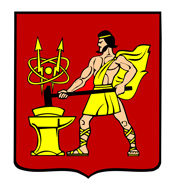 АДМИНИСТРАЦИЯ ГОРОДСКОГО ОКРУГА ЭЛЕКТРОСТАЛЬМОСКОВСКОЙ ОБЛАСТИПОСТАНОВЛЕНИЕ02.04.2021 № 275/4Об утверждении Административного регламента предоставления муниципальной услуги «Прием на обучение по образовательным программам начального общего, основного общего и среднего общего образования»В соответствии с федеральными законами от 06.10.2003 № 131-ФЗ «Об общих принципах организации местного самоуправления в Российской Федерации», от 27.07.2010 № 210-ФЗ «Об организации предоставления государственных и муниципальных услуг», в рамках оптимизации процесса оказания государственных (муниципальных) услуг, Администрация городского округа Электросталь Московской области ПОСТАНОВЛЯЕТ:Утвердить Административный регламент предоставления муниципальной услуги «Прием на обучение по образовательным программам начального общего, основного общего и среднего общего образования» (прилагается).Признать утратившим силу постановление Администрации городского округа Электросталь Московской области от 14.02.2019 № 72/2 «Об утверждении Административного регламента предоставления муниципальной услуги «Прием на обучение по образовательным программам начального общего, основного общего и среднего общего образования» (с изменениями, внесенными постановлением Администрации городского округа Электросталь Московской области от 06.07.2020 № 420/7).Опубликовать настоящее постановление в газете «Официальный вестник» и разместить на официальном сайте городского округа Электросталь Московской области в сети «Интернет»: www.electrostal.ru. Настоящее постановление вступает в силу после его официального опубликования. Контроль за исполнением настоящего постановления возложить на заместителя Главы Администрации городского округа Электросталь Московской области Кокунову М.Ю.Глава городского округа 								И.Ю. ВолковаУТВЕРЖДЕНпостановлением Администрациигородского округа ЭлектростальМосковской области02.04.2021 № 275/4Административный регламент  предоставления муниципальной услуги «Прием на обучение по образовательным       программам начального общего, основного общего и среднего общего образования»ОглавлениеI.	Общие положения	41.	Предмет регулирования Административного регламента	42.	Круг заявителей	43.	Требования к порядку информирования о предоставлении Услуги	5II.	Стандарт предоставления Услуги	84.	Наименование Услуги	85.	Наименование организации, предоставляющей Услугу	86.	Результат предоставления Услуги	87.	Срок и порядок регистрации Запроса о предоставлении Услуги	88.	Срок предоставления Услуги	99.	Нормативные правовые акты, регулирующие предоставление Услуги	910.	Исчерпывающий перечень документов, необходимых для предоставления Услуги, подлежащих предоставлению Заявителем	1011.	Исчерпывающий перечень документов, необходимых для предоставления Услуги, которые находятся в распоряжении органов власти, органов местного самоуправления или организаций	1212.	Исчерпывающий перечень оснований для отказа в приеме и регистрации документов, необходимых для предоставления Услуги	1213.	Исчерпывающий перечень оснований для приостановления или отказа в предоставлении 
Услуги		1314.	Порядок, размер и основания взимания государственной пошлины или иной платы, взимаемой за предоставление Услуги	1415.	Перечень услуг, которые являются необходимыми и обязательными для предоставления Услуги, подлежащих представлению Заявителем, способы их получения, в том числе в электронной форме, порядок их предоставления, а также порядок, размер и основания взимания платы за предоставление таких услуг	1416.	Способы предоставления Заявителем документов,  необходимых для получения Услуги	1517.	Способы получения Заявителем результатов предоставления Услуги	1518.	Максимальный срок ожидания в очереди	1619.	Требования к помещениям, в которых предоставляются Услуга, к залу ожидания, местам для заполнения запросов о предоставлении Услуги, информационным стендам с образцами их заполнения и перечнем документов, необходимых для предоставления Услуги, в том числе к обеспечению доступности указанных объектов для инвалидов, маломобильных групп населения	1620.	Показатели доступности и качества Услуги	1621.	Требования к организации предоставления Услуги в электронной форме	1722.	Требования к организации предоставления Услуги в МФЦ	18III.	Состав, последовательность и сроки выполнения административных процедур (действий), требования к порядку их выполнения	1923.	Состав, последовательность и сроки выполнения административных процедур при предоставлении Услуги	19IV.	Порядок и формы контроля за исполнением Административного регламента	1924.	Порядок осуществления текущего контроля за соблюдением и исполнением ответственными работниками Организации положений Административного регламента и иных нормативных правовых актов, устанавливающих требования к предоставлению Услуги, а также принятием ими решений	2025.	Порядок и периодичность осуществления плановых и внеплановых проверок полноты и качества предоставления Услуги	2026.	Ответственность работников,  должностных лиц за решения и действия (бездействие), принимаемые (осуществляемые) ими в ходе предоставления Услуги	2027.	Положения, характеризующие требования к порядку и формам контроля за предоставлением Услуги, в том числе со стороны граждан, их объединений и организаций	20V.	Досудебный (внесудебный) порядок обжалования решений и действий (бездействия) Организации, предоставляющей Услугу, МФЦ, а также их должностных лиц,  работников МФЦ	2028.	Информация Досудебный (внесудебный) порядок обжалования решений и действий (бездействий) органов и лиц, участвующих в оказании Услуги	2029.	Органы, организации и уполномоченные  на рассмотрение жалобы лица, которым может быть направлена жалоба  Заявителя в досудебном (внесудебном) порядке	2430.	Способы информирования Заявителей о порядке подачи  и рассмотрения жалобы, в том числе с использованием  РПГУ	2531.	Перечень нормативных правовых актов, регулирующих порядок досудебного (внесудебного) обжалования решений и действий (бездействия) Организации, работников Организации, МФЦ, работников МФЦ	26Приложение 1 Форма решения о предоставлении Услуги	28Приложение 2 Форма решения об отказе в предоставлении Услуги	29Приложение 3 Уведомление о регистрации Запроса о предоставлении Услуги в адрес заявителя по электронной почте (по закрепленной территории)	30Приложение 4 Перечень ссылок на раздел "Набор в общеобразовательную организацию и условия приема" официальных сайтов Организации	33Приложение 5 Перечень нормативных правовых актов, регулирующих предоставление Услуги	35Приложение 6 Форма Запроса о предоставлении Услуги	39Приложение 7 Описание документов, необходимых для предоставления Услуги	41Приложение 8 Форма решения об отказе в приеме документов, необходимых для предоставления Услуги	46Приложение 9 Перечень и содержание административных действий, составляющих административные процедуры	47Общие положенияПредмет регулирования Административного регламентаНастоящий административный регламент регулирует отношения, возникающие в связи с предоставлением услуги «Прием на обучение по образовательным программам начального общего, основного общего и среднего общего образования» (далее – Услуга) общеобразовательными организациями городского округа Электросталь Московской области (далее – Организация). Настоящий Административный регламент устанавливает порядок предоставления Услуги и стандарт предоставления Услуги, состав, последовательность и сроки выполнения административных процедур по предоставлению Услуги, требования к порядку их выполнения, в том числе особенности выполнения административных процедур в электронной форме, а также особенности выполнения административных процедур в многофункциональных центрах предоставления государственных и муниципальных услуг городского округа Электросталь Московской области (далее – МФЦ), формы контроля за предоставлением Услуги, досудебный (внесудебный) порядок обжалования решений и действий (бездействия) Организаций, должностных лиц Администрации городского округа Электросталь Московской области в лице Управления образования Администрации городского округа Электросталь Московской области (далее – Подразделение), МФЦ, работников МФЦ.Термины и определения, используемые в Административном регламенте:ВИС – ведомственная информационная система;РПГУ – Государственная информационная система Московской области «Портал государственных и муниципальных услуг (функций) Московской области», расположенная в информационно-телекоммуникационной сети «Интернет» по адресу: www.uslugi.mosreg.ru; ЕИС ОУ – Единая информационная система оказания государственных и муниципальных услуг Московской области, используемая Организацией для предоставления Услуги;Личный кабинет – сервис РПГУ, позволяющий Заявителю получать информацию о ходе обработки запросов, поданных посредством РПГУ;Учредитель МФЦ – орган местного самоуправления, являющийся учредителем МФЦ.Круг заявителейЛицами, имеющими право на получение Услуги, являются граждане Российской Федерации, иностранные граждане, лица без гражданства либо их уполномоченные представители, обратившиеся в Организацию с Запросом о предоставлении Услуги (далее – Заявитель).Категории Заявителей, имеющих право на получение Услуги: Родители (законные представители), дети которых имеют внеочередное право на получение Услуги Организации, имеющей интернат, в соответствии с пунктом 5 статьи 44 Закона Российской Федерации от 17.01.1992 № 2202-1 «О прокуратуре Российской Федерации», пунктом 3 статьи 19 Закона Российской Федерации от 26.06.1992 № 3132-1 «О статусе судей в Российской Федерации», частью 25 статьи 35 Федерального закона от 28.12.2010 № 403-ФЗ «О Следственном комитете Российской Федерации».Родители (законные представители), дети которых зарегистрированы органами регистрационного учета по месту жительства или пребывания на территории городского округа Электросталь Московской области, имеющие первоочередное право на получение Услуги Организации, предусмотренное в абзаце втором части 6 статьи 19 Федерального закона от 27.05.1998 № 76-ФЗ «О статусе военнослужащих», частью 6 статьи 46 Федерального закона от 07.02.2011 №  3-ФЗ «О полиции», дети сотрудников органов внутренних дел, не являющихся сотрудниками полиции, и дети, указанные в части 14 статьи 3 Федерального закона от 30.12.2012 №  283-ФЗ «О социальных  гарантиях сотрудникам некоторых федеральных органов исполнительной власти и внесении изменений в законодательные акты Российской Федерации». Родители (законные представители), дети которых имеют преимущественное право на получение Услуги Организации, предусмотренное частью 3.1 статьи 67, частью 6 статьи 86, Федерального закона от 29.12.2012 № 273-ФЗ «Об образовании в Российской Федерации».Родители (законные представители), дети которых зарегистрированы органами регистрационного учета по месту жительства или пребывания на территории городского округа Электросталь Московской области и проживающие на территории, закрепленной за Организацией.Родители (законные представители), дети которых не проживают на территории, закрепленной за Организацией.Родители (законные представители), дети которых переводятся из Организации в Организацию в соответствии с приказом Министерства образования и науки Российской Федерации от 12.03.2014 № 177 «Об утверждении Порядка и условий осуществления перевода обучающихся из одной организации, осуществляющей образовательную деятельность по общеобразовательным программам начального общего, основного общего и среднего общего образования, в другие организации, осуществляющие образовательную деятельность по программам соответствующего уровня и направленности».Совершеннолетние лица, не получившие начальное общее, основное общее и (или) среднее общее образование и имеющие право на получение образования соответствующего уровня, зарегистрированные органами регистрационного учета по месту жительства или пребывания в городском округе Электросталь Московской области и проживающие на территории, закрепленной за Организацией.Требования к порядку информирования о предоставлении УслугиПрием Заявителей по вопросу предоставления Услуги осуществляется в соответствии с организационно-распорядительным актом Организации, Подразделения.На информационном стенде, официальном сайте Организации, Подразделения https://uo-el.edumsko.ru/reception/how_to_enroll/post/342989 в информационно-телекоммуникационной сети «Интернет» (далее – сеть Интернет), на РПГУ, государственной информационной системе Московской области «Реестр государственных и муниципальных услуг (функций) Московской области» обязательному размещению подлежит следующая справочная информация:местонахождение, режим и график приема Заявителей в Организации, Подразделении;справочные телефоны Организации, Подразделения, в том числе номер телефона-автоинформатора (при наличии); адрес официального сайта Организации, Подразделения, а также адрес электронной почты и (или) формы обратной связи Организации, Подразделения в сети «Интернет». Обязательному размещению на официальном сайте Организации, Подразделения на РПГУ, в государственной информационной системе Московской области «Реестр государственных и муниципальных услуг (функций) Московской области» подлежит перечень нормативных правовых актов, регулирующих предоставление Услуги (с указанием их реквизитов и источников официального опубликования). Организация, Подразделение размещают на информационном стенде, 
на официальном сайте в сети Интернет распорядительный акт Управления образования Администрации городского округа Электросталь Московской области о закреплении Организации за конкретными территориями городского округа Электросталь Московской области, издаваемый не позднее 15 (Пятнадцатого) марта текущего года.Организация размещает на информационном стенде, на официальном сайте 
в сети Интернет информацию о количестве мест в первых классах не позднее 10 (Десяти) календарных дней с момента издания распорядительного акта, указанного в пункте 3.4 настоящего Административного регламента, а также о наличии свободных мест в первых классах для приема детей, не проживающих на закрепленной территории, не позднее 5 (Пятого) июля текущего года.Организация, Подразделение обеспечивают размещение и актуализацию справочной информации на официальном сайте, в соответствующем разделе РПГУ, государственной информационной системе Московской области «Реестр государственных и муниципальных услуг (функций) Московской области».Информирование Заявителей по вопросам предоставления Услуги и услуг, которые являются необходимыми и обязательными, для предоставления Услуги, сведений о ходе предоставления указанных услуг осуществляется:3.7.1. путем размещения информации на официальном сайте Организации, Подразделения, а также на РПГУ;3.7.2 работником Организации, должностным лицом Подразделения при непосредственном обращении Заявителя в Организацию, Подразделение;3.7.3. путем публикации информационных материалов по порядку предоставления Услуги в средствах массовой информации;3.7.4. путем размещения информационных материалов по порядку предоставления Услуги в помещениях Организации, Подразделения, предназначенных для приема Заявителей, а также иных организаций всех форм собственности по согласованию с указанными организациями, в том числе на РПГУ, официальном сайте Организации;3.7.5. посредством телефонной и факсимильной связи;3.7.6. посредством ответов на письменные и устные обращения Заявителей по вопросу предоставления Услуги. 3.8. На РПГУ и официальном сайте Организации, Подразделения в целях информирования Заявителей по вопросам предоставления Услуги размещается следующая информация:3.8.1. исчерпывающий и конкретный перечень документов, необходимых для предоставления Услуги, требования к оформлению указанных документов, а также перечень документов, которые Заявитель вправе представить по собственной инициативе;3.8.2. перечень лиц, имеющих право на получение Услуги;3.8.3. срок предоставления Услуги;3.8.4. результаты предоставления Услуги, порядок представления документа, являющегося результатом предоставления Услуги;3.8.5. исчерпывающий перечень оснований для отказа в приеме документов, необходимых для предоставления Услуги, а также основания для приостановления или отказа в предоставлении Услуги;3.8.6. информация о праве на досудебное (внесудебное) обжалование действий (бездействия) и решений, принятых (осуществляемых) в ходе предоставления Услуги;3.8.7. формы запросов (заявлений, уведомлений, сообщений), используемые при предоставлении Услуги.3.9. На официальном сайте Организации, Подразделения дополнительно размещаются:3.9.1. полное наименование и почтовый адрес Организации, Подразделения;3.9.2. номера телефонов-автоинформаторов (при наличии), справочные номера телефонов Организации, Подразделения;3.9.3. режим работы Организации, график работы работников Организации, должностных лиц Подразделения, график личного приема Заявителей;3.9.4. выдержки из нормативных правовых актов, содержащих нормы, регулирующие деятельность Организации, Подразделения по предоставлению Услуги;3.9.5. порядок и способы предварительной записи по вопросам предоставления Услуги, на получение Услуги;3.9.6. текст Административного регламента с приложениями;3.9.7. краткое описание порядка предоставления Услуги;3.9.8. информация о возможности участия Заявителей в оценке качества предоставления Услуги, в том числе в оценке эффективности деятельности руководителя Организации, Подразделения, а также справочно-информационные материалы, содержащие сведения о порядке и способах проведения оценки.3.10. При информировании о порядке предоставления Услуги по телефону работник Организации, должностное лицо Подразделения, приняв вызов по телефону представляется: называет фамилию, имя, отчество (при наличии), должность, наименование Организации, Подразделения.Работник Организации, должностное лицо Подразделения обязан сообщить Заявителю график работы, точные почтовый и фактический адреса Организации, Подразделения, способ проезда к Организации, Подразделению, способы предварительной записи для приема по вопросу предоставления Услуги, требования к письменному обращению.Информирование по телефону о порядке предоставления Услуги осуществляется в соответствии с режимом и графиком работы Организации, Подразделения. Во время разговора работники Организации, должностные лица Подразделения обязаны произносить слова четко и не прерывать разговор по причине поступления другого звонка.При невозможности ответить на поставленные Заявителем вопросы телефонный звонок переадресовывается (переводится) на другого работника Организации, должностное лицо Подразделения либо обратившемуся сообщается номер телефона, по которому можно получить необходимую информацию.3.11. При ответах на устные обращения, в том числе на телефонные звонки, по вопросам о порядке предоставления Услуги работником Организации, должностным лицом Подразделения обратившемуся сообщается следующая информация:3.11.1. о перечне лиц, имеющих право на получение Услуги;3.11.2. о нормативных правовых актах, регулирующих вопросы предоставления Услуги (наименование, дата и номер принятия нормативного правового акта);3.11.3. о перечне документов, необходимых для получения Услуги;3.11.4. о сроках предоставления Услуги;3.11.5. об основаниях для отказа в приеме документов, необходимых для предоставления Услуги;3.11.6. об основаниях для приостановления предоставления Услуги, для отказа в предоставлении Услуги;3.11.7. о месте размещения на РПГУ, официальном сайте Организации, Подразделения информации по вопросам предоставления Услуги.3.12. Информирование о порядке предоставления Услуги осуществляется также по единому номеру телефона Электронной приемной Московской области 8 (800) 550-50-30.3.13. Организация, Подразделение разрабатывают информационные материалы по порядку предоставления Услуги – памятки, инструкции, брошюры, макеты и размещает их в помещениях Организации, Подразделения, предназначенных для приема Заявителей, а также иных организациях всех форм собственности по согласованию с указанными организациями, в том числе на РПГУ, официальном сайте Организации, Подразделения.3.14. Организация, Подразделение обеспечивают своевременную актуализацию информационных материалов, указанных в пункте 3.13 настоящего Административного регламента, в помещениях Организации, Подразделения, предназначенных для приема Заявителей, а также иных организациях всех форм собственности по согласованию с указанными организациями, в том числе на РПГУ, официальном сайте Организации, Подразделения3.15. Доступ к информации о сроках и порядке предоставления Услуги осуществляется без выполнения Заявителем каких-либо требований, в том числе без использования программного обеспечения, установка которого на технические средства заявителя требует заключения лицензионного или иного соглашения с правообладателем программного обеспечения, предусматривающего взимание платы, регистрацию или авторизацию заявителя, или предоставление им персональных данных. 3.16. Консультирование по вопросам предоставления Услуги, услуг, которые являются необходимыми и обязательными для предоставления Услуги, информирование о ходе предоставления указанных услуг работниками Организации, должностными лицами Подразделения осуществляется бесплатно.Стандарт предоставления УслугиНаименование Услуги Услуга «Прием на обучение по образовательным программам начального общего, основного общего и среднего общего образования».Наименование организации, предоставляющей Услугу Органом, ответственным за предоставление Услуги в городском округе Электросталь Московской области, является Подразделение.Непосредственное предоставление Услуги осуществляет соответствующая Организация.В целях предоставления Услуги Организация взаимодействует с Федеральной налоговой службой.Результат предоставления Услуги Результатами предоставления Услуги являются:Решение о предоставлении Услуги, которое оформляется в соответствии с Приложением 1 к настоящему Административному регламенту, принятое на основании изданного руководителем Организации распорядительного акта о приеме на обучение ребенка или поступающего. Решение об отказе в предоставлении Услуги при наличии оснований для отказа в предоставлении Услуги, указанных в подразделе 13 настоящего Административного регламента, которое оформляется в соответствии с Приложением 2 к настоящему Административному регламенту.Результат предоставления Услуги независимо от принятого решения оформляется в виде электронного документа, подписанного усиленной квалифицированной электронной подписью (далее – ЭП) уполномоченного работника Организации, который направляется Заявителю в Личный кабинет на РПГУ в день подписания результата.6.3. Заявитель дополнительно может получить результат предоставления Услуги в Организации. В этом случае работником Организации распечатывается экземпляр электронного документа на бумажном носителе, который заверяется подписью работника Организации и печатью Организации и выдается Заявителю.6.4. Сведения о предоставлении Услуги с приложением электронного образа результата предоставления Услуги в течение 1 (Одного) рабочего дня подлежат обязательному размещению в ВИС.6.5. Уведомление о принятом решении, независимо от результата предоставления Услуги, направляется в Личный кабинет Заявителя на РПГУ. Срок и порядок регистрации Запроса о предоставлении УслугиЗапрос о предоставлении Услуги, поданный в электронной форме посредством РПГУ до 16.00 рабочего дня, регистрируется в Организации в день его подачи. Запрос о предоставлении Услуги, поданный посредством РПГУ после 16.00 рабочего дня либо в нерабочий день, регистрируется в Организации на следующий рабочий день.После регистрации Запроса о предоставлении Услуги в части приема на обучение и перечня документов, представленных Заявителем, ему при обращении в Организацию выдается (направляется на электронную почту) уведомление, которое оформляется в соответствии с Приложением 3 к настоящему Административному регламенту, заверенное подписью уполномоченного работника Организации, ответственного за прием заявлений о приеме на обучение.Срок предоставления УслугиПериод приема и регистрации Запросов о предоставлении Услуги в части приема в первый класс установлен нормативными правовыми актами, указанными в пункте 9.1 настоящего Административного регламента:8.1.1. для Заявителей, указанных в подпунктах 2.2.1-2.2.4 пункта 2.2 настоящего Административного регламента, с 1 (Первого) апреля и завершается не позднее 30 (Тридцатого) июня текущего года;8.1.2. для Заявителей, указанных в подпункте 2.2.5 пункта 2.2 настоящего Административного регламента, с 6 (Шестого) июля до момента заполнения свободных мест, но не позднее 5 (Пятого) сентября текущего года.Прием и регистрация Запросов о предоставлении Услуги от Заявителей, указанных в подпунктах 2.2.6, 2.2.7 пункта 2.2 настоящего Административного регламента, осуществляется в течение всего учебного года при наличии свободных мест. Срок предоставления Услуги:не более 3 (Трех) рабочих дней после завершения приема 
Запросов о предоставлении Услуги в части приема в первый класс детей Заявителей, указанных в подпунктах 2.2.1 - 2.2.4 пункта 2.2 настоящего Административного регламента (но не позднее 3 (Третьего) июля);не более 5 (Пяти) рабочих дней после приема Запроса о предоставлении Услуги в части приема на обучение документов в Организации при зачислении детей Заявителей (поступающих), указанных в подпунктах 2.2.5, 2.2.7 пункта 2.2 настоящего Административного регламента; не более 3 (Трех) рабочих дней с даты регистрации Запроса о предоставлении Услуги, в принимающей Организации при зачислении в порядке перевода детей Заявителей (поступающих), указанных в подпунктах 2.2.6, 2.2.7 пункта 2.2 настоящего Административного регламента.Прием в Организацию детей Заявителей, не проживающих на закрепленной за Организацией территории, осуществляется в соответствии с очередностью регистрации Запросов о предоставлении Услуги в ВИС.Нормативные правовые акты, регулирующие предоставление УслугиАктуальный перечень нормативных правовых актов, регулирующих предоставление Услуги (с указанием их реквизитов и источников официального опубликования), размещен на официальном сайте Организации в разделе «Набор в образовательную организацию и условия приема» (ссылки на данный раздел официальных сайтов Организации указаны в Приложении 4 к настоящему Административному регламенту), а также в соответствующем разделе РПГУ, государственной информационной системе Московской области «Реестр государственных и муниципальных услуг (функций) Московской области».Перечень нормативных правовых актов, регулирующих предоставление Услуги, указан в Приложении 5 к настоящему Административному регламенту.Исчерпывающий перечень документов, необходимых для предоставления Услуги, подлежащих предоставлению ЗаявителемПеречень документов, необходимых для предоставления Заявителем независимо от категории и основания для обращения за предоставлением Услуги:10.1.1. Запрос о предоставлении Услуги по форме, приведенной в Приложении 6 к настоящему Административному регламенту (далее – Запрос);10.1.2. документ, удостоверяющий личность Заявителя;10.1.3. документ, удостоверяющий личность представителя Заявителя, в случае обращения за предоставлением Государственной услуги представителя Заявителя;10.1.4. документ, подтверждающий полномочия представителя Заявителя, в случае обращения за предоставлением Государственной услуги представителя Заявителя;10.1.5. документ, подтверждающий установление опеки или попечительства 
(при необходимости);10.1.6. родитель (законный представитель) ребенка, являющегося иностранным гражданином или лицом без гражданства, дополнительно предъявляет документ, подтверждающий родство заявителя (или законность представления прав ребенка), и документ, подтверждающий право ребенка на пребывание в Российской Федерации, 10.1.7. заключение психолого-медико-педагогической комиссии (при наличии);10.1.8. свидетельство о рождении ребенка или иной документ, подтверждающий факт рождения ребенка (в случае, если указанные документы выданы компетентным органом иностранного государства).10.2. Заявителями, указанными в подпункте 2.2.1 пункта 2.2 настоящего Административного регламента, дополнительно предоставляется справка с места работы родителя (законного представителя) ребенка, подтверждающая внеочередное право приема на обучение.10.3. Заявителями, указанными в подпункте 2.2.2 пункта 2.2 настоящего Административного регламента, дополнительно предоставляется:10.3.1. документ о регистрации ребенка по месту жительства или по месту пребывания на закрепленной территории или справка о приеме документов для оформления регистрации по месту жительства; 10.3.2. справка с места работы родителя (законного представителя) ребенка, подтверждающая первоочередное право приема на обучение.10.4. Заявителями, указанными в подпункте 2.2.3 пункта 2.2 настоящего Административного регламента, дополнительно предоставляются:10.4.1. справка с места работы родителя (законного представителя) ребенка или иной документ, подтверждающий преимущественное право приема на обучение.10.5. Заявителями, указанными в подпункте 2.2.4 пункта 2.2 настоящего Административного регламента, дополнительно предоставляется документ о регистрации ребенка по месту жительства или по месту пребывания на закрепленной территории или справка о приеме документов для оформления регистрации по месту жительства;10.6. Заявителями, указанными в подпункте 2.2.6 пункта 2.2 настоящего Административного регламента, дополнительно предоставляются:10.6.1. личное дело обучающегося;10.6.2. документы, содержащие информацию об успеваемости обучающегося в текущем учебном году (выписка из классного журнала с текущими отметками и результатами промежуточной аттестации), заверенные печатью организации, осуществляющей образовательную деятельность по образовательным программам начального общего, основного общего и среднего общего образования, в которой он обучается, и подписью ее руководителя или уполномоченного им лица.10.7. Заявителями, указанными в подпункте 2.2.7 пункта 2.2 настоящего Административного регламента, дополнительно предоставляются:10.7.1. личное дело обучающегося (при необходимости);10.7.2. документы, содержащие информацию об успеваемости обучающегося в текущем учебном году (выписка из классного журнала с текущими отметками и результатами промежуточной аттестации), заверенные печатью организации, осуществляющей образовательную деятельность по образовательным программам начального общего, основного общего и среднего общего образования, в которой он обучается, и подписью ее руководителя или уполномоченного им лица (при необходимости).10.8. Описание требований к документам, необходимым для предоставления Услуги, и формам их представления приведено Приложении 7 к настоящему Административному регламенту.10.9. В случае, если для предоставления Услуги необходима обработка персональных данных лица, не являющегося Заявителем, и, если в соответствии с законодательством Российской Федерации обработка таких персональных данных может осуществляться с согласия указанного лица, при обращении за получением Услуги Заявитель дополнительно представляет документы, подтверждающие получение согласия указанного лица или его законного представителя на обработку персональных данных указанного лица. Документы, подтверждающие получение согласия, могут быть представлены в том числе в форме электронного документа.10.10. Организации, МФЦ запрещено требовать у Заявителя:10.10.1. представления документов или информации, или осуществления действий, представление или осуществление которых не предусмотрено нормативными правовыми актами Российской Федерации, нормативными правовыми актами Московской области, настоящим Административным регламентом для предоставления Услуги;10.10.2. представления документов и информации, в том числе подтверждающих внесение Заявителем платы за предоставление Услуги, которые находятся в распоряжении Организации, органов, предоставляющих услуги, органов, предоставляющих муниципальные услуги, иных государственных органов, органов местного самоуправления либо подведомственных государственным органам или органам местного самоуправления организаций, участвующих в предоставлении Услуги, в соответствии с нормативными правовыми актами Российской Федерации, нормативными правовыми актами Московской области, муниципальными правовыми актами, настоящим Административным регламентом, за исключением документов, включенных в определенный частью 6 статьи 7 Федерального закона от 27.07.2010 № 210-ФЗ «Об организации предоставления государственных и муниципальных услуг» перечень документов. (Заявитель вправе представить указанные документы и информацию в Организацию по собственной инициативе);10.10.3. осуществления действий, в том числе согласований, необходимых для получения Услуги и связанных с обращением в иные государственные органы, органы местного самоуправления, организации, за исключением получения услуг и получения документов и информации, предоставляемых в результате предоставления таких услуг, указанных в подразделе 15 настоящего Административного регламента;10.10.4. представления документов и информации, отсутствие и (или) недостоверность которых не указывались при первоначальном отказе в приеме документов, необходимых для предоставления Услуги, либо в предоставлении Услуги, за исключением следующих случаев:а) изменение требований нормативных правовых актов, касающихся предоставления Услуги, после первоначальной подачи Запроса;б) наличие ошибок в Запросе и документах, поданных Заявителем после первоначального отказа в приеме документов, необходимых для предоставления Услуги, либо в предоставлении Услуги и не включенных в представленный ранее комплект документов, необходимых для предоставления Услуги;в) истечение срока действия документов или изменение информации после первоначального отказа в приеме документов, необходимых для предоставления Услуги, либо в предоставлении Услуги;г) выявление документально подтвержденного факта (признаков) ошибочного или противоправного действия (бездействия) работников Организации при первоначальном отказе в приеме документов, необходимых для предоставления Услуги, либо в предоставлении Услуги, о чем в письменном виде за подписью руководителя Организации, предоставляющего Услугу, при первоначальном отказе в приеме документов, необходимых для предоставления услуги уведомляется Заявитель, а также приносятся извинения за доставленные неудобства.10.10.5. предоставления на бумажном носителе документов и информации, электронные образы которых ранее были заверены в соответствии с пунктом 7.2 части 1 статьи 16 Федерального закона от 27.07.2010 № 210-ФЗ «Об организации предоставления государственных и муниципальных услуг», за исключением случаев, если нанесение отметок на такие документы либо их изъятие является необходимым условием предоставления Государственной услуги, и иных случаев, установленных федеральными законами.10.11. Документы, составленные на иностранном языке, подлежат переводу на русский язык. Верность перевода, подлинность подписи переводчика свидетельствуются в порядке, установленном законодательством Российской Федерации о нотариате.Исчерпывающий перечень документов, необходимых для предоставления Услуги, которые находятся в распоряжении органов власти, органов местного самоуправления или организацийОрганизация в порядке межведомственного информационного взаимодействия в целях представления и получения документов и информации для предоставления Услуги, которые находятся в распоряжении органов власти, органов местного самоуправления или организаций, запрашивает сведения, подтверждающие государственную регистрацию рождения ребенка (детей) на территории Российской Федерации, в связи с рождением которого(ых) возникло право на предоставление Услуги или сведения и (или) документы, подтверждающие родственные связи между ребенком и родителем (законным представителем) (в случае, если не прослеживаются родственные связи между ребенком и родителем (законным представителем), - свидетельства о заключении брака или свидетельства об установлении отцовства, или свидетельства о расторжении брака, или свидетельства о перемене имени, или свидетельства об усыновлении (удочерении) из Федеральной налоговой службы. Непредставление (несвоевременное представление) органами государственной власти, органами местного самоуправления или организациями по межведомственному информационному запросу документов и информации не может являться основанием для отказа в предоставлении Заявителю Услуги. Работники указанных в пункте 11.2 настоящего Административного регламента, органов и организаций, не представившие (несвоевременно представившие) запрошенные и находящиеся в их распоряжении документ или информацию, подлежат административной, дисциплинарной или иной ответственности в соответствии с законодательством Российской Федерации.Документы, указанные в пункте 11.1 настоящего Административного регламента, могут быть представлены Заявителем самостоятельно по собственной инициативе. Непредставление Заявителем указанных документов не является основанием для отказа Заявителю в предоставлении Государственной услуги.Исчерпывающий перечень оснований для отказа в приеме и регистрации документов, необходимых для предоставления УслугиОснованиями для отказа в приеме документов, необходимых для предоставления Услуги, являются:обращение за предоставлением иной услуги;Заявителем представлен неполный комплект документов, необходимых для предоставления Услуги;документы, необходимые для предоставления Услуги утратили силу (документ, удостоверяющий личность, Заявителя либо его представителя, документ, удостоверяющий полномочия представителя Заявителя);наличие противоречий между сведениями, указанными в Запросе, и сведениями, указанными в приложенных к нему документах;документы содержат подчистки и исправления текста, не заверенные в порядке, установленном законодательством Российской Федерации;документы содержат повреждения, наличие которых не позволяет в полном объеме использовать информацию и сведения, содержащиеся в документах для предоставления Услуги;некорректное заполнение обязательных полей в форме интерактивного Запроса РПГУ (отсутствие заполнения, недостоверное, неполное либо неправильное, не соответствующее требованиям, установленным настоящим Административным регламентом);запрос подан лицом, не имеющим полномочий представлять интересы Заявителя в соответствии с подразделом 2 настоящего Административного регламента;предоставление электронных образов документов посредством РПГУ, не позволяющих в полном объеме прочитать текст документа и (или) распознать реквизиты документа;несоответствие категории Заявителей, указанных в пункте 2.2 настоящего Административного регламента;поступление Запроса, аналогично ранее зарегистрированному Запросу, срок предоставления Услуги по которому не истек на момент поступления такого Запроса;запрос подан за пределами периода, указанного в пункте 8.1 настоящего Административного регламента; несоответствие документов, указанных в пункте 10.1 настоящего Административного регламента, по форме или содержанию требованиям законодательства Российской Федерации.При обращении через РПГУ, решение об отказе в приеме документов, необходимых для предоставления Услуги, по форме, приведенной в Приложении 8 к настоящему Административному регламенту в виде электронного документа, подписанного ЭП уполномоченного работника Организации, направляется в Личный кабинет Заявителя на РПГУ не позднее первого рабочего дня, следующего за днем подачи Запроса.Отказ в приеме документов, необходимых для предоставления Услуги, не препятствует повторному обращению Заявителя в Организацию за предоставлением Услуги.Исчерпывающий перечень оснований для приостановления или отказа в предоставлении УслугиОснования для приостановления предоставления Услуги отсутствуют.Основаниями для отказа в предоставлении Услуги являются:отсутствие свободных мест в Организации. В случае отсутствия свободных мест в Организации Заявители для решения вопроса об устройстве ребенка (поступающего) в другую Организацию обращаются в Подразделение;не прохождение ребенком (поступающим) индивидуального отбора при приеме либо переводе в Организацию для получения основного общего и среднего общего образования с углубленным изучением отдельных учебных предметов или для профильного обучения в случае и в порядке, которые предусмотрены законодательством Московской области; не прохождение ребенком (поступающим) конкурса или индивидуального отбора при приеме либо переводе для получения общего образования в Организацию, реализующую образовательные программы основного общего и среднего общего образования, интегрированные с дополнительными предпрофессиональными образовательными программами в области физической культуры и спорта, или образовательные программы среднего профессионального образования в области искусств, интегрированные с образовательными программами основного общего и среднего общего образования;отзыв Запроса по инициативе Заявителя.13.3. Заявитель вправе отказаться от получения Услуги на основании письменного заявления, написанного в свободной форме, направив по адресу электронной почты или обратившись в Организацию. На основании поступившего заявления об отказе от предоставления Услуги уполномоченным работником Организации принимается решение об отказе в предоставлении Услуги. Факт отказа Заявителя от предоставления Услуги с приложением заявления и решением об отказе в предоставлении Услуги фиксируется в ВИС. Отказ в предоставлении Услуги не препятствует повторному обращению за предоставлением Услуги.13.4. Заявитель вправе повторно обратиться в Организацию с Запросом после устранения оснований, указанных в пункте 13.2 настоящего Административного регламента.Порядок, размер и основания взимания государственной пошлины или иной платы, взимаемой за предоставление УслугиУслуга предоставляется бесплатно.Перечень услуг, которые являются необходимыми и обязательными для предоставления Услуги, подлежащих представлению Заявителем, способы их получения, в том числе в электронной форме, порядок их предоставления, а также порядок, размер и основания взимания платы за предоставление таких услугУслуги, которые являются необходимыми и обязательными для предоставления Услуги, отсутствуют.Способы предоставления Заявителем документов, 
необходимых для получения УслугиОбращение Заявителя посредством РПГУ16.1.1. Для получения Услуги Заявитель на РПГУ заполняет Запрос в электронном виде с использованием специальной интерактивной формы.Заполненный Запрос отправляется Заявителем вместе с прикрепленными электронными образами документов, необходимых для предоставления Услуги, в Организацию. Отправленные документы поступают в ВИС. Заявитель уведомляется о получении Организацией Запроса и документов в день его подачи посредством изменения статуса Запроса в Личном кабинете на РПГУ. Передача оригиналов и сверка с электронными образами документов при подаче Запроса Заявителями, указанными в подпунктах 2.2.1 - 2.2.5 пункта 2.2 настоящего Административного регламента, не требуется.16.1.6. Заявители, указанные в подпунктах 2.2.6, 2.2.7 пункта 2.2 настоящего Административного регламента, предъявляют в Организацию оригиналы документов, указанных в пунктах 10.6, 10.7 настоящего Административного регламента, в течение 1 (Одного) рабочего дня после подачи Запроса в Организацию.16.1.7. Решение о предоставлении Услуги принимается Организацией на основании документов, направленных (представленных) Заявителем, сведений, находящихся в распоряжении иных органов государственной власти, органов местного самоуправления, организаций и полученных Организацией посредством межведомственного информационного взаимодействия.При поступлении в Организацию от Заявителя Запроса иными способами (посредством почтовой связи, по адресу электронной почты, на личном приеме) предоставление Услуги осуществляется в порядке и сроки, предусмотренные настоящим Административным регламентом. Документы, необходимые для предоставления Услуги, прилагаемые к Запросу, оформляются в соответствии с требованиями гражданского законодательства Российской Федерации.Способы получения Заявителем результатов предоставления УслугиЗаявитель уведомляется о ходе рассмотрения и готовности результата предоставления Услуги следующими способами:через Личный кабинет на РПГУ;посредством сервиса РПГУ «Узнать статус заявления»;по электронной почте;Заявитель может самостоятельно получить информацию о ходе рассмотрения и готовности результата предоставления Услуги:посредством сервиса РПГУ «Узнать статус заявления»;по бесплатному единому номеру телефона Электронной приемной Московской области 8 (800) 550-50-30.Способы получения результата Услуги:17.2.1. В форме электронного документа в Личный кабинет на РПГУ. Результат предоставления Услуги независимо от принятого решения направляется Заявителю в Личный кабинет на РПГУ в форме электронного документа, подписанного усиленной квалифицированной ЭП уполномоченного работника Организации.Заявитель дополнительно может получить результат предоставления Услуги в Организации. В этом случае работником Организации распечатывается экземпляр электронного документа на бумажном носителе, который заверяется подписью работника Организации и печатью Организации и выдается Заявителю.Максимальный срок ожидания в очередиМаксимальный срок ожидания в очереди при подаче Запроса 
и при получении результата предоставления Услуги не должен превышать 11 минут.Требования к помещениям, в которых предоставляются Услуга, к залу ожидания, местам для заполнения Запросов о предоставлении Услуги, информационным стендам с образцами их заполнения и перечнем документов, необходимых для предоставления Услуги, в том числе к обеспечению доступности указанных объектов для инвалидов, маломобильных групп населенияОрганизация, МФЦ при предоставлении Услуги создает условия инвалидам и другим маломобильным группам населения для беспрепятственного доступа к помещениям, в которых предоставляется Услуга, и беспрепятственного их передвижения в указанных помещениях в соответствии с Законом Московской области 
от 22.10.2009 № 121/2009-ОЗ «Об обеспечении беспрепятственного доступа инвалидов и других маломобильных групп населения к объектам социальной, транспортной и инженерной инфраструктур в Московской области».Помещения, в которых осуществляется предоставление Услуги, должны соответствовать требованиям, установленным постановлением Правительства Российской Федерации от 22.12.2012 № 1376 «Об утверждении Правил организации деятельности многофункциональных центров предоставления государственных и муниципальных услуг».Показатели доступности и качества УслугиОценка доступности и качества предоставления Услуги должна осуществляться по следующим показателям:степень информированности граждан о порядке предоставления Услуги (доступность информации об Услуге, возможность выбора способа получения информации);возможность выбора Заявителем форм предоставления Услуги, в том числе с использованием РПГУ;обеспечение бесплатного доступа к РПГУ для подачи запросов, документов, информации, необходимых для получения Услуги в электронной форме в любом МФЦ в пределах территории Московской области по выбору Заявителя независимо от его места жительства или места пребывания;доступность обращения за предоставлением Услуги, в том числе для инвалидов и других маломобильных групп населения; соблюдение установленного времени ожидания в очереди при подаче Запроса и при получении результата предоставления Услуги;соблюдение сроков предоставления Услуги и сроков выполнения административных процедур при предоставлении Услуги;отсутствие обоснованных жалоб со стороны Заявителей по результатам предоставления Услуги;предоставление возможности получения информации о ходе предоставления Услуги, в том числе с использованием РПГУ.количество взаимодействий Заявителя с работниками Организации при предоставлении Государственной услуги и их продолжительность.20.2. В целях предоставления Услуги, консультаций и информирования о ходе предоставления Услуги осуществляется прием Заявителей по предварительной записи. Запись на прием проводится при личном обращении Заявителя или с использованием средств телефонной связи, а также через сеть Интернет, в том числе через официальный сайт Организации. Требования к организации предоставления Услуги в электронной формеВ целях предоставления Услуги в электронной форме с использованием РПГУ Заявителем заполняется электронная форма Запроса в карточке Услуги на РПГУ с приложением электронных образов документов и (или) указанием сведений из документов, необходимых для предоставления Услуги и указанных в подразделе 10 настоящего Административного регламента.При предоставлении Услуги в электронной форме могут осуществляться: предоставление в порядке, установленном настоящим Административным регламентом, информации Заявителю и обеспечение доступа Заявителя к сведениям об Услуге;подача Запроса и документов, необходимых для предоставления Услуги, в Организацию с использованием РПГУ;поступление Запроса и документов, необходимых для предоставления Услуги, в интегрированную с РПГУ ВИС;обработка и регистрация Запроса и документов, необходимых для предоставления Услуги, в ВИС;получение Заявителем уведомлений о ходе предоставлении Услуги в Личный кабинет на РПГУ; взаимодействие Организации и иных органов, предоставляющих государственные и муниципальные услуги, участвующих в предоставлении Услуги и указанных в подразделах 5 и 11 настоящего Административного регламента, посредством системы электронного межведомственного информационного взаимодействия;получение Заявителем сведений о ходе предоставления Услуги посредством информационного сервиса «Узнать статус заявления»;получение Заявителем результата предоставления Услуги в Личный кабинет на РПГУ в форме электронного документа, подписанного усиленной квалифицированной ЭП уполномоченного работника Организации;направление жалобы на решения, действия (бездействия) Организации, работников Организации, МФЦ в порядке, установленном в разделе V настоящего Административного регламента.Требования к форматам заявлений и иных документов, представляемых в форме электронных документов, необходимых для предоставления государственных и муниципальных услуг на территории Московской области, утверждены постановлением Правительства Московской области от 31.10.2018 № 792/37 «Об утверждении требований к формам заявлений и иных документов, представляемых в форме электронных документов, необходимых для предоставления государственных и муниципальных услуг на территории Московской области»:21.3.1. Электронные документы представляются в следующих форматах:xml – для формализованных документов;doc, docx, odt – для документов с текстовым содержанием, не включающим формулы (за исключением документов, указанных в подпункте «в» настоящего пункта);xls, xlsx, ods – для документов, содержащих расчеты;pdf, jpg, jpeg – для документов с текстовым содержанием, в том числе включающих формулы и (или) графические изображения (за исключением документов, указанных в подпункте «в» настоящего пункта), а также документов с графическим содержанием;21.3.2. Допускается формирование электронного документа путем сканирования непосредственно с оригинала документа (использование копий не допускается), которое осуществляется с сохранением ориентации оригинала документа в разрешении 300-500 dpi (масштаб 1:1) с использованием следующих режимов:а) «черно-белый» (при отсутствии в документе графических изображений и (или) цветного текста);б) «оттенки серого» (при наличии в документе графических изображений, отличных от цветного графического изображения); в) «цветной» или «режим полной цветопередачи» (при наличии в документе цветных графических изображений либо цветного текста);  г) с сохранением всех аутентичных признаков подлинности, а именно: графической подписи лица, печати, углового штампа бланка;д) количество файлов должно соответствовать количеству документов, каждый из которых содержит текстовую и (или) графическую информацию. 21.3.3. Электронные документы должны обеспечивать:возможность идентифицировать документ и количество листов в документе;возможность поиска по текстовому содержанию документа и возможность копирования текста (за исключением случаев, когда текст является частью графического изображения);содержать оглавление, соответствующее смыслу и содержанию документа;для документов, содержащих структурированные по частям, главам, разделам (подразделам) данные и закладки, обеспечивающие переходы по оглавлению и (или) к содержащимся в тексте рисункам и таблицам.21.3.4. Документы, подлежащие представлению в форматах xls, xlsx или ods, формируются в виде отдельного электронного документа.21.3.5. Максимально допустимый размер прикрепленного пакета документов не должен превышать 10 ГБ.Требования к организации предоставления Услуги в МФЦПредоставление бесплатного доступа к РПГУ для подачи запросов, документов, информации, необходимых для получения Услуги в электронной форме осуществляется в любом МФЦ в пределах Московской области по выбору Заявителя независимо от его места жительства или места пребывания. Организация предоставления Услуги в МФЦ должна обеспечивать: бесплатный доступ Заявителя к РПГУ для обеспечения возможности получения Услуги в электронной форме;иные функции, установленные нормативными правовыми актами Российской Федерации и Московской области, соглашениями о взаимодействии.Перечень МФЦ Московской области размещен на сайте Государственного казенного учреждения Московской области «Московский областной многофункциональный центр предоставления государственных и муниципальных услуг», а также на РПГУ. В МФЦ исключается взаимодействие Заявителя с работниками Организации.В МФЦ запрещается требовать от Заявителя предоставления документов, информации и осуществления действий, предусмотренных пунктом 10.10 настоящего Административного регламента.Работники МФЦ обязаны обеспечивать защиту информации, доступ к которой ограничен в соответствии с законодательством Российской Федерации, а также соблюдать режим обработки и использования персональных данных. МФЦ, его работники несут ответственность, установленную законодательством Российской Федерации, за соблюдение прав субъектов персональных данных, за соблюдение законодательства Российской Федерации, устанавливающего особенности обращения с информацией, доступ к которой ограничен федеральным законом.Вред, причиненный физическим или юридическим лицам в результате ненадлежащего исполнения либо неисполнения МФЦ или его работниками порядка предоставления Услуги, установленного настоящим Административным регламентом, обязанностей, предусмотренных нормативными правовыми актами Российской Федерации, нормативными правовыми актами Московской области, возмещается МФЦ в соответствии с законодательством Российской Федерации. Региональный стандарт организации деятельности многофункциональных центров предоставления государственных и муниципальных услуг в Московской области утвержден распоряжением Министерства государственного управления, информационных технологий и связи Московской области от 21.07.2016 № 10-57/РВ «О региональном стандарте организации деятельности многофункциональных центров предоставления государственных и муниципальных услуг в Московской области».Состав, последовательность и сроки выполнения административных процедур (действий), требования к порядку их выполненияСостав, последовательность и сроки выполнения административных процедур при предоставлении УслугиПеречень административных процедур:прием и регистрация Запроса и документов, необходимых для предоставления Услуги;формирование и направление межведомственных информационных запросов в органы (организации), участвующие в предоставлении Услуги;рассмотрение документов и принятие решения о подготовке результата предоставления Услуги;принятие решения о предоставлении (об отказе в предоставлении) Услуги и оформление результата предоставления Услуги;выдача (направление) результата предоставления Услуги Заявителю;Каждая административная процедура состоит из административных действий. Перечень и содержание административных действий, составляющих каждую Административную процедуру, приведены в Приложении 9 к настоящему Административному регламенту.Исправление допущенных опечаток и ошибок в выданных в результате предоставления Услуги документах осуществляется путем личного обращения Заявителя в Организацию. Работник Организации в день обращения Заявителя вносит изменения в ВИС и выдает исправленный результат Услуги нарочно Заявителю.Порядок и формы контроля за исполнением Административного регламентаПорядок осуществления текущего контроля за соблюдением и исполнением ответственными работниками Организации положений Административного регламента и иных нормативных правовых актов, устанавливающих требования к предоставлению Услуги, а также принятием ими решенийТекущий контроль за соблюдением и исполнением работниками Организации настоящего Административного регламента и иных нормативных правовых актов, устанавливающих требования к предоставлению Услуги, а также принятия ими решений осуществляется в порядке, установленном организационно-распорядительным актом Подразделения, который включает порядок выявления и устранения нарушений прав Заявителей, рассмотрения, принятия решений и подготовку ответов на обращения Заявителей, содержащих жалобы на решения, действия (бездействие) работников Организации. Требования к порядку и формам текущего контроля за предоставлением Услуги являются:независимость;тщательность.Независимость текущего контроля заключается в том, что должностное лицо Подразделения, уполномоченное на его осуществление, не находится в служебной зависимости от должностного лица Подразделения, участвующего в предоставлении Услуги, в том числе не имеет близкого родства или свойства (родители, супруги, дети, братья, сестры, а также братья, сестры, родители, дети супругов и супруги детей) с ним. Должностные лица Подразделения, осуществляющие текущий контроль за предоставлением Услуги, обязаны принимать меры по предотвращению конфликта интересов при предоставлении Услуги. Тщательность осуществления текущего контроля за предоставлением Услуги состоит в исполнении уполномоченными работниками Организации обязанностей, предусмотренных настоящим подразделом.Порядок и периодичность осуществления плановых и внеплановых проверок полноты и качества предоставления Услуги
Порядок и периодичность осуществления плановых и внеплановых проверок полноты и качества предоставления Услуги устанавливается организационно-распорядительным актом Подразделения, ответственным за предоставление Услуги.При выявлении в ходе проверок нарушений исполнения положений законодательства Российской Федерации, включая положения настоящего Административного регламента, устанавливающих требования к предоставлению Услуги, в том числе по жалобам на решения и (или) действия (бездействие) работников Организации, должностных лиц Подразделения принимаются меры по устранению таких нарушений.Ответственность работников Организации, МФЦ, работников МФЦ за решения и действия (бездействие), принимаемые (осуществляемые) ими в ходе предоставления Услуги Работником Организации, ответственным за предоставление Услуги, а также за соблюдение порядка предоставления Услуги, является руководитель Организации, непосредственно предоставляющий Услугу. По результатам проведенных мониторинга и проверок в случае выявления неправомерных решений, действий (бездействия) работников Организации, ответственных за предоставление Услуги, МФЦ, работников МФЦ, и фактов нарушения прав и законных интересов Заявителей, работники Организации, МФЦ несут ответственность в соответствии с законодательством Российской Федерации и законодательством Московской области.Положения, характеризующие требования к порядку и формам контроля за предоставлением Услуги, в том числе со стороны граждан, их объединений и организацийКонтроль за предоставлением Услуги осуществляется в порядке и формах, предусмотренными подразделами 24 и 25 настоящего Административного регламента.Контроль за порядком предоставления Государственной услуги осуществляется в порядке, установленном распоряжением Министерства государственного управления, информационных технологий и связи Московской области от 30.10.2018 № 10-121/РВ «Об утверждении Положения об осуществлении контроля за порядком предоставления государственных и муниципальных услуг на территории Московской области».Граждане, их объединения и организации для осуществления контроля 
за предоставлением Услуги с целью соблюдения порядка ее предоставления имеют право направлять в Министерство государственного управления, информационных технологий и связи Московской области жалобы на нарушение работниками Организации, МФЦ порядка предоставления Услуги, повлекшее ее непредставление или предоставление с нарушением срока, установленного Административным регламентом.Граждане, их объединения и организации для осуществления контроля за предоставлением Услуги имеют право направлять в Организацию, МФЦ, Учредителю МФЦ индивидуальные и коллективные обращения с предложениями по совершенствовании порядка предоставления Услуги, а также жалобы и заявления на действия (бездействие) работников Организации, МФЦ и принятые ими решения, связанные с предоставлением Услуги.Контроль за предоставлением Услуги, в том числе со стороны граждан их объединений и организаций, осуществляется посредством открытости деятельности Организации, МФЦ при предоставлении Услуги, получения полной, актуальной и достоверной информации о порядке предоставления Услуги и возможности досудебного рассмотрения обращений (жалоб) в процессе получения Услуги.Досудебный (внесудебный) порядок обжалования решений и действий (бездействия) Организации, предоставляющей Услугу, МФЦ, а также их работниковИнформация для заинтересованных лиц об их праве 
на досудебное (внесудебное) обжалование действий (бездействия) и (или) решений, 
принятых (осуществленных) в ходе предоставления Услуги28.1. Заявитель имеет право на досудебное (внесудебное) обжалование действий (бездействия) и (или) решений, принятых (осуществляемых) в ходе представления Услуги, Организацией, работниками Организации, МФЦ, работниками МФЦ (далее – жалоба).28.2. В случае, когда жалоба подается через представителя Заявителя, в качестве документа, подтверждающего его полномочия на осуществление действий от имени Заявителя, могут быть представлены:28.2.1. оформленная в соответствии с законодательством Российской Федерации доверенность (для физических лиц);28.3. Заявитель может обратиться с жалобой, в том числе в следующих случаях:28.3.1. нарушение срока регистрации Запроса о предоставлении Услуги, комплексного запроса, указанного в статье 15.1 Федерального закона от 27.07.2010 № 210-ФЗ «Об организации предоставления государственных и муниципальных услуг»; 28.3.2. нарушение срока предоставления Услуги;28.3.3. требование у Заявителя документов или информации либо осуществления действий, представление или осуществление которых не предусмотрено законодательством Российской Федерации для предоставления Услуги; 28.3.4. отказ в приеме документов, предоставление которых предусмотрено законодательством Российской Федерации для предоставления Услуги, у Заявителя;28.3.5. отказ в предоставлении Услуги, если основания отказа не предусмотрены законодательством Российской Федерации;28.3.6. требование с Заявителя при предоставлении Услуги платы, не предусмотренной законодательством Российской Федерации;28.3.7. отказ Организации, работника Организации в исправлении допущенных опечаток и ошибок в выданных в результате предоставления Услуги документах либо нарушение срока таких исправлений;28.3.8. нарушение срока или порядка выдачи документов по результатам предоставления Услуги;28.3.9. приостановление предоставления Услуги, если основания приостановления не предусмотрены законодательством Российской Федерации;28.3.10. требование у Заявителя при предоставлении Услуги документов или информации, отсутствие и (или) недостоверность которых не указывались при первоначальном отказе в приеме документов, необходимых для предоставления Услуги, либо в предоставлении Услуги, за исключением случаев, указанных в подпункте 10.10.4 пункта 10.10 настоящего Административного регламента.28.4. Жалоба должна содержать:28.4.1. наименование Организации, указание на работника Организации, наименование МФЦ, указание на его руководителя и (или) работника, решения и действия (бездействие) которых обжалуются;28.4.2. фамилию, имя, отчество (при наличии), сведения о месте жительства Заявителя - физического лица, а также номер (номера) контактного телефона, адрес (адреса) электронной почты (при наличии) и почтовый адрес, по которым должен быть направлен ответ Заявителю;28.4.3. сведения об обжалуемых решениях и действиях (бездействии) Организации, работника Организации, МФЦ, работника МФЦ;28.4.4. доводы, на основании которых Заявитель не согласен с решением и действием (бездействием) Организации, работника Организации, МФЦ, работника МФЦ. Заявителем могут быть представлены документы (при наличии), подтверждающие доводы Заявителя, либо их копии.28.5. Жалоба подается в письменной форме на бумажном носителе, в том числе на личном приеме Заявителя, по почте либо в электронной форме. В случае подачи жалобы при личном приеме Заявитель представляет документ, удостоверяющий его личность в соответствии с законодательством Российской Федерации.При подаче жалобы в электронном виде документы, указанные в пункте 28.2 настоящего Административного регламента, могут быть представлены в форме электронных документов, подписанных простой ЭП уполномоченного лица. При этом документ, удостоверяющий личность, не требуется.28.6. В электронной форме жалоба может быть подана Заявителем посредством:28.6.1. официального сайта Правительства Московской области в сети Интернет;28.6.2. официального сайта Подразделения, Организации, МФЦ, учредителя МФЦ в сети Интернет;28.6.3. РПГУ, за исключением жалоб на решения и действия (бездействие) МФЦ и их работников;28.6.4. федеральной государственной информационной системы, обеспечивающей процесс досудебного (внесудебного) обжалования решений и действий (бездействия), совершенных при предоставлении государственных и муниципальных услуг, за исключением жалоб на решения и действия (бездействие) МФЦ и их работников.28.7. В Организации, МФЦ, учредителями МФЦ, Министерством государственного управления, информационных технологий и связи Московской области определяются уполномоченные должностные лица и (или) работники, которые обеспечивают:28.7.1. прием и регистрацию жалоб;28.7.2. направление жалоб в уполномоченные на их рассмотрение Подразделение, Организацию, МФЦ, учредителю МФЦ, Министерство государственного управления, информационных технологий и связи Московской области в соответствии с пунктами 29.1 и 29.4 настоящего Административного регламента;28.7.3. рассмотрение жалоб в соответствии с требованиями законодательства Российской Федерации.28.8. По результатам рассмотрения жалобы Подразделение, Организация, МФЦ, учредитель МФЦ, Министерство государственного управления, информационных технологий и связи Московской области в пределах полномочий принимает одно из следующих решений:28.8.1. жалоба удовлетворяется, в том числе в форме отмены принятого решения, исправления допущенных опечаток и ошибок в выданных в результате предоставления Услуги документах, возврата Заявителю денежных средств, взимание которых не предусмотрено законодательством Российской Федерации;28.8.2. в удовлетворении жалобы отказывается по основаниям, предусмотренным пунктом 28.12 настоящего Административного регламента.28.9. При удовлетворении жалобы Подразделение, Организация, МФЦ, учредитель МФЦ, Министерство государственного управления, информационных технологий и связи Московской области в пределах полномочий принимает исчерпывающие меры по устранению выявленных нарушений, в том числе по выдаче Заявителю результата предоставления Услуги, не позднее 5 (Пяти) рабочих дней со дня принятия решения, если иное не установлено законодательством Российской Федерации.28.10. Не позднее дня, следующего за днем принятия решения, указанного в пункте 28.8 настоящего Административного регламента, Заявителю в письменной форме и по желанию Заявителя в электронной форме направляется мотивированный ответ о результатах рассмотрения жалобы.Ответ по результатам рассмотрения жалобы подписывается уполномоченным на рассмотрение жалобы должностным лицом Подразделения, работником Организации, работником МФЦ, учредителя МФЦ, уполномоченным работником Министерства государственного управления, информационных технологий и связи Московской области соответственно.По желанию Заявителя ответ по результатам рассмотрения жалобы может быть представлен не позднее дня, следующего за днем принятия решения, в форме электронного документа, подписанного ЭП уполномоченного на рассмотрение жалобы должностного лица Подразделения, работника Организации, работника МФЦ, учредителя МФЦ, должностного лица Министерства государственного управления, информационных технологий и связи Московской области, вид которой установлен законодательством Российской Федерации.В случае признания жалобы подлежащей удовлетворению в ответе Заявителю дается информация о действиях, осуществляемых Подразделением, Организацией, МФЦ, учредителем МФЦ, в целях незамедлительного устранения выявленных нарушений при оказании Услуги, а также приносятся извинения за доставленные неудобства и указывается информация о дальнейших действиях, которые необходимо совершить Заявителю в целях получения Услуги.В случае признания жалобы, не подлежащей удовлетворению, в ответе Заявителю даются аргументированные разъяснения о причинах принятого решения, а также информация о порядке обжалования принятого решения.28.11. В ответе по результатам рассмотрения жалобы указываются:28.11.1. наименование Подразделения, Организации, МФЦ, учредителя МФЦ, Министерства государственного управления, информационных технологий и связи Московской области, рассмотревшего жалобу, должность, фамилия, имя, отчество (при наличии) должностного лица и (или) работника, принявшего решение по жалобе;28.11.2. номер, дата, место принятия решения, включая сведения о должностном лице, работнике, решение или действие (бездействие) которого обжалуется;28.11.3. фамилия, имя, отчество (при наличии) или наименование Заявителя;28.11.4. основания для принятия решения по жалобе;28.11.5. принятое по жалобе решение;28.11.6. в случае если жалоба признана обоснованной, - сроки устранения выявленных нарушений, в том числе срок предоставления результата Услуги, а также информация, указанная в пункте 28.10 настоящего Административного регламента;28.11.7. информация о порядке обжалования принятого по жалобе решения.28.12. Подразделение, Организация, МФЦ, учредитель МФЦ, Министерство государственного управления, информационных технологий и связи Московской области отказывает в удовлетворении жалобы в следующих случаях:28.12.1. наличия вступившего в законную силу решения суда, арбитражного суда по жалобе о том же предмете и по тем же основаниям;28.12.2. подачи жалобы лицом, полномочия которого не подтверждены в порядке, установленном законодательством Российской Федерации;28.12.3. наличия решения по жалобе, принятого ранее в соответствии с требованиями законодательства Российской Федерации в отношении того же Заявителя и по тому же предмету жалобы.28.13. Подразделение, Организация, МФЦ, учредитель МФЦ, Министерство государственного управления, информационных технологий и связи Московской области вправе оставить жалобу без ответа в следующих случаях:28.13.1. наличия в жалобе нецензурных либо оскорбительных выражений, угроз жизни, здоровью и имуществу должностного лица, работника, а также членов его семьи;28.13.2. отсутствия возможности прочитать какую-либо часть текста жалобы, фамилию, имя, отчество (при наличии) и (или) почтовый адрес Заявителя, указанные в жалобе.28.14. Подразделение, Организация, МФЦ, учредитель МФЦ, Министерство государственного управления, информационных технологий и связи Московской области сообщает Заявителю об оставлении жалобы без ответа в течение 3 (Трех) рабочих дней со дня регистрации жалобы.28.15. Заявитель вправе обжаловать принятое по жалобе решение в судебном порядке в соответствии с законодательством Российской Федерации.28.16. В случае установления в ходе или по результатам рассмотрения жалобы признаков состава административного правонарушения, предусмотренного Кодексом Российской Федерации об административных правонарушениях, или признаков состава преступления работник, уполномоченный на рассмотрение жалоб, незамедлительно направляет имеющиеся материалы в органы прокуратуры.В случае установления в ходе или по результатам рассмотрения жалобы признаков состава административного правонарушения, предусмотренного Законом Московской области 
№ 37/2016-ОЗ «Кодекс Московской области об административных правонарушениях», работник, уполномоченный на рассмотрение жалоб, незамедлительно направляет имеющиеся материалы в органы прокуратуры и одновременно в Министерство государственного управления, информационных технологий и связи Московской области.28.17. Подразделение, Организация, МФЦ, учредитель МФЦ обеспечивают:28.17.1. оснащение мест приема жалоб;28.17.2. информирование Заявителей о порядке обжалования решений и действий (бездействия) Организации, работников Организации, МФЦ, работников МФЦ посредством размещения информации на стендах в местах предоставления государственных (муниципальных) услуг, на официальных сайтах Подразделения, Организации, МФЦ, учредителей МФЦ, РПГУ;28.17.3. консультирование Заявителей о порядке обжалования решений и действий (бездействия) Организации, работников Организации, МФЦ, работников МФЦ, в том числе по телефону, электронной почте, при личном приеме;28.17.4. заключение соглашений о взаимодействии в части осуществления МФЦ приема жалоб и выдачи Заявителям результатов рассмотрения жалоб;28.17.5. формирование и представление в порядке, установленном законодательством Российской Федерации, отчетности о полученных и рассмотренных жалобах (в том числе о количестве удовлетворенных и неудовлетворенных жалоб), за исключением жалоб на решения и действия (бездействие) МФЦ, руководителя и (или) работника МФЦ.28.18. Сведения о содержании жалоб подлежат размещению в федеральной государственной информационной системе, обеспечивающей процесс досудебного (внесудебного) обжалования решений и действий (бездействия), совершенных при предоставлении государственных и муниципальных услуг, в соответствии с требованиями Положения о федеральной государственной информационной системе, обеспечивающей процесс досудебного (внесудебного) обжалования решений и действий (бездействия), совершенных при предоставлении государственных и муниципальных услуг, утвержденного постановлением Правительства Российской Федерации от 20.11.2012 № 1198 «О федеральной государственной информационной системе, обеспечивающей процесс досудебного (внесудебного) обжалования решений и действий (бездействия), совершенных при предоставлении государственных и муниципальных услуг».Органы, организации и уполномоченные 
на рассмотрение жалобы лица, которым может быть направлена жалоба 
Заявителя в досудебном (внесудебном) порядке29.1. Жалоба подается в Подразделение, Организацию, МФЦ, предоставившие Услугу, порядок предоставления которой был нарушен вследствие решений и действий (бездействия) Организации, работника Организации, МФЦ, работника МФЦ, и рассматривается Организацией, МФЦ в порядке, установленном законодательством Российской Федерации.29.2. Жалобу на решения и действия (бездействие) Организации можно подать в Министерство образования Московской области и Губернатору Московской области.29.3. Жалоба на решения и действия (бездействие) работника МФЦ подается руководителю МФЦ.29.4. Жалоба на решения и действия (бездействие) МФЦ подается учредителю МФЦ или в Министерство государственного управления, информационных технологий и связи Московской области. В соответствии с постановлением Правительства Московской области от 02.09.2019 № 570/27 «Об определении должностных лиц, уполномоченных на принятие жалоб на решения и действия (бездействие) многофункциональных центров предоставления государственных и муниципальных услуг, и внесении изменений в постановление Правительства Московской области от 08.08.2013 № 601/33 «Об утверждении Положения об особенностях подачи и рассмотрения жалоб на решения и действия (бездействие) исполнительных органов государственной власти Московской области, предоставляющих государственные услуги, и их должностных лиц, государственных гражданских служащих исполнительных органов государственной власти Московской области» должностными лицами, уполномоченными на принятие жалоб на решения и действия (бездействие) МФЦ являются министр государственного управления, информационных технологий и связи Московской области, заместитель министра государственного управления, информационных технологий и связи Московской области, курирующий вопросы организации деятельности МФЦ.29.5. Прием жалоб в письменной форме на бумажном носителе осуществляется Подразделением, Организацией, МФЦ в месте, где Заявитель подавал Запрос на получение Услуги, нарушение порядка которой обжалуется, либо в месте, где Заявителем получен результат указанной Услуги.Прием жалоб в письменной форме на бумажном носителе осуществляется учредителем МФЦ в месте его фактического нахождения. Время приема жалоб должно совпадать со временем работы учредителя МФЦ.Прием жалоб в письменной форме на бумажном носителе осуществляется Министерством государственного управления, информационных технологий и связи Московской области по месту его работы. Время приема жалоб должно совпадать со временем работы указанного Министерства по месту его работы.29.6. Жалоба (за исключением жалобы на решения и действия (бездействие) МФЦ, руководителя и (или) работника МФЦ) может быть подана Заявителем через МФЦ. При поступлении жалобы МФЦ обеспечивает ее передачу в Организацию в порядке и сроки, которые установлены соглашением о взаимодействии между МФЦ и Организацией, но не позднее следующего рабочего дня со дня поступления жалобы, при этом срок рассмотрения жалобы исчисляется со дня регистрации жалобы в Организации.29.7. Жалоба, поступившая в Подразделение, Организацию, МФЦ, учредителю МФЦ, Министерство государственного управления, информационных технологий и связи Московской области, подлежит регистрации не позднее следующего рабочего дня со дня ее поступления. Жалоба рассматривается в течение 15 (Пятнадцати) рабочих дней со дня ее регистрации (если более короткие сроки рассмотрения жалобы не установлены Подразделением, Организацией, МФЦ, учредителем МФЦ, Министерством государственного управления, информационных технологий и связи Московской области).29.8. В случае обжалования отказа Организации, работника Организации, МФЦ, работника МФЦ в приеме документов у Заявителя либо в исправлении допущенных опечаток и ошибок или в случае обжалования Заявителем нарушения установленного срока таких исправлений жалоба рассматривается в течение 5 (Пяти) рабочих дней со дня ее регистрации.В случае если жалоба подана Заявителем в Подразделение, Организацию, МФЦ, учредителю МФЦ, в компетенцию которого не входит принятие решения по жалобе, в течение 
3 (Трех) рабочих дней со дня регистрации такой жалобы она направляется в уполномоченный на ее рассмотрение государственный или муниципальный орган, МФЦ, учредителю МФЦ, о чем в письменной форме информируется Заявитель.При этом срок рассмотрения жалобы исчисляется со дня регистрации жалобы в уполномоченном на ее рассмотрение государственном или муниципальном органе, МФЦ, учредителем МФЦ.Способы информирования Заявителей о порядке подачи 
и рассмотрения жалобы, в том числе с использованием РПГУ Заявители информируются о порядке подачи и рассмотрении жалобы, в том числе с использованием РПГУ, способами, предусмотренными подразделом 3 настоящего Административного регламента. Информация, указанная в разделе V настоящего Административного регламента, подлежит обязательному размещению на РПГУ, официальном сайте Организации, Подразделения, а также в государственной информационной системе Московской области «Реестр государственных и муниципальных услуг (функций) Московской области».Перечень нормативных правовых актов, регулирующих порядок досудебного (внесудебного) обжалования решений и действий (бездействия) Организации, работников Организации, МФЦ, работников МФЦДосудебный (внесудебный) порядок обжалования действий (бездействия) и (или) решений, принятых в ходе представления Услуги, осуществляется с соблюдением требований Федерального закона от 27.07.2010 № 210-ФЗ «Об организации предоставления государственных и муниципальных услуг» в порядке, установленном постановлением Правительства Московской области от 08.08.2013 № 601/33 «Об утверждении Положения об особенностях подачи и рассмотрения жалоб на решения и действия (бездействие) исполнительных органов государственной власти Московской области, предоставляющих государственные услуги, и их должностных лиц, государственных гражданских служащих исполнительных органов государственной власти Московской области, а также многофункциональных центров предоставления государственных и муниципальных услуг Московской области и их работников».Приложение 1к Административному регламенту, утвержденному постановлением 
Администрации городского округа 
Электросталь Московской области02.04.2021 № 275/4Форма решения о предоставлении Услуги(Оформляется на официальном бланке Организации)Кому: __________________________________________________________________________(фамилия, имя, отчество (при наличии) Заявителя, адрес электронной почты)Уважаемый заявитель!Уведомляем Вас о том, что на основании Вашего запроса _____ (№, дата подачи) и в соответствии с приказом о зачислении ____ (№, дата) Ваш ребенок/Вы (поступающий) _____________________ (ФИО ребенка, поступающего) принят/ы в общеобразовательную организацию _________________________________ (наименование общеобразовательной организации)                       Дата                                                  ФИО уполномоченного работника	Подпись                                                                            Приложение 2к Административному регламенту, утвержденному постановлением Администрации городского округа Электросталь Московской области02.04.2021 № 275/4Форма решения об отказе в предоставлении Услуги(Оформляется на официальном бланке Организации)Кому: __________________________________________________________________________(фамилия, имя, отчество (при наличии) Заявителя, адрес электронной почты)Решение об отказе в предоставления Услуги Организация приняла решение об отказе в предоставлении Услуги «Прием на обучение по образовательным программам начального общего, основного общего и среднего общего образования»Вы вправе повторно обратиться в Организацию с Запросом о предоставлении Услуги после устранения указанных оснований для отказа в предоставлении Услуги.Данный отказ может быть обжалован в досудебном порядке путем направления жалобы в порядке, установленном в разделе V Административного регламента, а также в судебном порядке.Дополнительно информируем: _________________________________________________________________________________________________________________________ (указывается информация, необходимая для устранения причин отказа в предоставлении Услуги, а также иная дополнительная информация при наличии)«____»_______________20__ Верно:                                                                            Приложение 3к Административному регламенту, утвержденному постановлением Администрации городского округа Электросталь Московской области02.04.2021 № 275/4ФОРМА 1Уведомление о регистрации Запроса о предоставлении Услуги
в адрес Заявителя по электронной почте 
(по закрепленной территории):Добрый день!Ваш запрос на зачисление в общеобразовательную организацию зарегистрировано под номером ___________________________________.Данные запроса:Дата регистрации: _______________________________________________.Время регистрации: ______________________________________________.Образовательная организация: _____________________________________.ФИО ребенка: ___________________________________________________.
Данное письмо сформировано ВИС автоматически, носит исключительно информационный характер и не требует ответа на него.ФОРМА 2
Уведомление о регистрации Запроса о предоставлении Услуги 
в адрес Заявителя по электронной почте
 (по незакрепленной территории):Добрый день!
Ваш запрос на зачисление в общеобразовательную организацию зарегистрировано под номером ___________________________________.Данные запроса:Дата регистрации: _______________________________________________.Время регистрации: ______________________________________________.Образовательная организация: _____________________________________.ФИО ребенка: ___________________________________________________.Данное письмо сформировано ВИС автоматически, носит исключительно информационный характер и не требует ответа на него.ФОРМА 3Уведомление о регистрации Запроса о предоставлении Услуги 
в адрес Заявителя по электронной почте 
(в порядке перевода):Добрый день!
Ваш запрос на зачисление в общеобразовательную организацию зарегистрировано под номером ___________________________________.Данные запроса:Дата регистрации: _______________________________________________.Время регистрации: ______________________________________________.Образовательная организация: _____________________________________.ФИО ребенка: ___________________________________________________.В течение 1 рабочего дня Вам необходимо предоставить в общеобразовательную организацию следующие документы:- личное дело обучающегося;- документы, содержащие информацию об успеваемости обучающегося в текущем учебном году (выписка из классного журнала с текущими отметками и результатами промежуточной аттестации), заверенные печатью организации, осуществляющей образовательную деятельность по образовательным программам начального общего, основного общего и среднего общего образования, в которой он обучается, и подписью ее руководителя или уполномоченного им лица.Данное письмо сформировано ВИС автоматически, носит исключительно информационный характер и не требует ответа на него.   Приложение 4к Административному регламенту, утвержденному постановлением Администрации городского округа Электросталь Московской области02.04.2021 № 275/4Перечень ссылок на раздел «Набор в образовательную организацию и условия приема» официальных сайтов ОрганизацииПриложение 5к Административному регламенту, утвержденному постановлением Администрации городского округа Электросталь Московской области02.04.2021 № 275/4Перечень нормативных правовых актов, регулирующих предоставление Услуги(с указанием их реквизитов и источников официального опубликования)Конституция Российской Федерации («Российская газета», 25.12.1993, № 237, официальный интернет-портал правовой информации http://www.pravo.gov.ru, 01.08.2014, 04.07.2020, «Собрание законодательства Российский Федерации», 04.08.2014, № 31, ст. 4398).Конвенция о правах ребенка, одобренная Генеральной Ассамблеей ООН от 20.11.1989 (Сборник международных договоров СССР, 1993, выпуск XLVI).Семейный кодекс Российской Федерации («Собрание законодательства Российской Федерации», 01.01.1996, № 1, ст. 16, «Российская газета», № 17, 27.01.1996).Федеральный закон от 27.07.2010 № 210-ФЗ «Об организации предоставления государственных и муниципальных услуг» («Российская газета», № 168, 30.07.2010, «Собрание законодательства Российской Федерации», 02.08.2010, № 31, ст. 4179).Федеральный закон от 27.07.2006 № 149-ФЗ «Об информации, информационных технологиях и о защите информации» («Российская газета», № 165, 29.07.2006, «Собрание законодательства Российской Федерации», 31.07.2006, № 31 (1 ч.), ст. 3448, «Парламентская газета», № 126-127, 03.08.2006).Федеральный закон от 27.07.2006 № 152-ФЗ «О персональных данных» («Российская газета», № 165, 29.07.2006, «Собрание законодательства Российской Федерации», 31.07.2006, № 31 (1 ч.), ст. 3451, «Парламентская газета» № 126-127, 03.08.2006).Федеральный закон от 06.04.2011 № 63-ФЗ «Об электронной подписи» («Парламентская газета», № 17, 08-14.04.2011, «Российская газета», № 75, 08.04.2011, «Собрание законодательства Российской Федерации», 11.04.2011, № 15, ст. 2036).Федеральный закон от 21.12.2012 № 273-ФЗ «Об образовании в Российской Федерации» (официальный интернет-портал правовой информации http://www.pravo.gov.ru, 30.12.2012, «Собрание законодательства Российской Федерации», 31.12.2012, № 53 (ч. 1), ст. 7598, «Российская газета», 31.12.2012, № 303).Федеральный закон от 06.10.2003 № 131-ФЗ «Об общих принципах организации местного самоуправления в Российской Федерации» («Собрание законодательства Российской Федерации», 06.10.2003, № 40, ст. 3822, «Парламентская газета», № 186, 08.10.2003, «Российская газета», 08.10.2003, № 202).Федеральный закон от 24.06.1999 № 120-ФЗ «Об основах системы профилактики безнадзорности и правонарушений несовершеннолетних» («Собрание законодательства Российской Федерации», 28.06.1999, № 26, ст. 3177, «Российская газета», 30.06.1999, № 121).Федеральный закон от 27.05.1998 76-ФЗ «О статусе военнослужащих» («Российская газета», 02.06.1998, № 104, «Собрание законодательства Российской Федерации», № 22, 01.06.1998, ст. 2331).Федеральный закон от 25.07.2002 № 115-ФЗ «О правовом положении иностранных граждан в Российской Федерации («Собрание законодательства Российской Федерации», 29.07.2002, № 30, ст. 3032, «Российская газета», 31.07.2002, № 140, «Парламентская газета», № 144, 31.07.2002).Федеральный закон от 21.07.1997 № 114-ФЗ «О службе в таможенных органах Российской Федерации» («Российская газета», 31.07.1997, № 146, «Собрание законодательства Российской Федерации», 28.07.1997, № 30, ст. 3586).Федеральный закон от 16.04.2001 № 44-ФЗ «О государственном банке данных о детях, оставшихся без попечения родителей» («Российская газета», № 78, 20.04.2001, «Собрание законодательства Российской Федерации», 23.04.2001, № 17, ст. 1643).Федеральный закон от 21.12.1996 № 159-ФЗ «О дополнительных гарантиях по социальной поддержке детей-сирот и детей, оставшихся без попечения родителей» («Собрание законодательства Российской Федерации», 23.12.1996, № 52, ст. 5880, «Российская газета», 27.12.1996, № 248).Федеральный закон от 17.01.1992 № 2202-I «О прокуратуре Российской Федерации» («Российская газета», № 39, 18.02.1992, Ведомости Съезда народных депутатов Российской Федерации и Верховного Совета Российской Федерации, 20.02.1992, № 8, ст. 366).Федеральный закон от 28.12.2010 № 403-ФЗ «О Следственном комитете Российской Федерации» («Российская газета», 30.12.2010, № 296, «Собрание законодательства Российской Федерации», 03.01.2011, № 1, ст. 15, «Парламентская газета», № 1-2, 14-20.01.2011).Закон Российской Федерации от 26.06.1992 № 3132-1 «О статусе судей в Российской Федерации» («Российская газета», 29.07.1992, № 170, Ведомости Съезда народных депутатов Российской Федерации и Верховного Совета Российской Федерации, 30.07.1992, № 30, ст. 1792). Закон Российской Федерации от 19.02.1993 № 4528-1 «О беженцах» («Российская газета», № 126, 03.06.1997, Ведомости Съезда народных депутатов Российской Федерации и Верховного Совета Российской Федерации, 25.03.1993, № 12, ст. 425).Закон Российской Федерации от 19.02.1993 № 4530-1 «О вынужденных переселенцах» (Ведомости Съезда народных депутатов Российской Федерации и Верховного Совета Российской Федерации, 25.03.1993, № 12, ст. 427).Постановление Правительства Российской Федерации от 16.05.2011 № 373 «О разработке и утверждении административных регламентов осуществления государственного контроля (надзора) и административных регламентов предоставления государственных услуг» («Собрание законодательства Российской Федерации», 30.05.2011, № 22, ст. 3169).Постановление Правительства Российской Федерации от 25.01.2013 № 33 «Об использовании простой электронной подписи при оказании государственных 
и муниципальных услуг» («Собрание законодательства Российской Федерации», 04.02.2013, № 5, ст. 377).Постановление Правительства Российской Федерации от 26.03.2016 № 236 
«О требованиях к предоставлению в электронной форме государственных и муниципальных услуг» (официальный интернет-портал правовой информации http://www.pravo.gov.ru, 05.04.2016, «Российская газета», № 75, 08.04.2016, «Собрание законодательства Российской Федерации», 11.04.2016, № 15, ст. 2084).Постановление Правительства Российской Федерации от 20.11.2012 № 1198 
«О федеральной государственной информационной системе, обеспечивающей процесс досудебного (внесудебного) обжалования решений и действий (бездействия), совершенных при предоставлении государственных и муниципальных услуг» («Российская газета», № 271, 23.11.2012, «Собрание законодательства Российской Федерации», 26.11.2012, № 48, ст. 6706).Постановление Правительства Российской Федерации от 10.07.2013 № 584 
«Об использовании федеральной государственной информационной системы «Единая система идентификации и аутентификации в инфраструктуре, обеспечивающей информационно-технологическое взаимодействие информационных систем, используемых для предоставления государственных и муниципальных услуг в электронной форме» (официальный интернет-портал правовой информации (www.pravo.gov.ru), 20.07.2013, «Собрание законодательства Российской Федерации», 29.07.2013, № 30 (часть II), ст. 4108).Постановление Правительства Российской Федерации от 28.11.2011 № 977 
«О федеральной государственной информационной системе «Единая система идентификации и аутентификации в инфраструктуре, обеспечивающей информационно-технологическое взаимодействие информационных систем, используемых для предоставления государственных и муниципальных услуг в электронной форме» (Собрание законодательства Российской Федерации, 05.12.2011, № 49 (ч. 5), ст. 7284).Постановление Правительства Российской Федерации от 12.02.2003 № 91
 «Об удостоверении личности военнослужащего Российской Федерации» («Собрание законодательства Российской Федерации», 17.02.2003, № 7, ст. 654, «Российская газета», 18.02.2003, № 31).Приказ Министерства просвещения Российской Федерации от 02.09.2020 № 458 
«Об утверждении Порядка приема на обучение по образовательным программам начального общего, основного общего и среднего общего образования» (официальный интернет-портал правовой информации http://www.pravo.gov.ru, 11.09.2020).Приказ Министерства образования и науки Российской Федерации от 12.03.2014 № 177 «Об утверждении Порядка и условий осуществления перевода, обучающихся из одной организации, осуществляющей образовательную деятельность по образовательным программам начального общего, основного общего и среднего общего образования, в другие организации, осуществляющие образовательную деятельность по образовательным программам соответствующих уровня и направленности» («Российская газета», 16.05.2014, № 109).Приказ Министерства здравоохранения Российской Федерации от 03.07.2000 № 241 «Об утверждении Медицинской карты ребенка для образовательных учреждений» («Официальные документы в образовании», № 18, 2001).Закон Московской области от 04.05.2016 № 37/2016-ОЗ «Кодекс Московской области об административных правонарушениях» (официальный интернет-портал Правительства Московской области http://www.mosreg.ru, 13.05.2016, «Ежедневные Новости. Подмосковье», № 91, 24.05.2016).Закон Московской области от 22.10.2009 № 121/2009-ОЗ «Об обеспечении беспрепятственного доступа инвалидов и других маломобильных групп населения к объектам социальной, транспортной и инженерной инфраструктур в Московской области» («Ежедневные Новости. Подмосковье», № 210, 06.11.2009).Закон Московской области от 27.07.2013 № 94/2013-ОЗ «Об образовании» («Ежедневные новости Подмосковья», 08.08.2013, № 144).Постановление Правительства Московской области от 25.04.2011 № 365/15 
«Об утверждении Порядка разработки и утверждения административных регламентов осуществления государственного контроля (надзора) и административных регламентов предоставления государственных услуг центральными исполнительными органами государственной власти Московской области, государственными органами Московской области» («Ежедневные Новости. Подмосковье», № 77, 05.05.2011, «Информационный вестник Правительства Московской области», № 5, 31.05.2011).Постановление Правительства Московской области от 08.08.2013 № 601/33
«Об утверждении Положения об особенностях подачи и рассмотрения жалоб на решения и действия (бездействие) исполнительных органов государственной власти Московской области, предоставляющих государственные услуги, и их должностных лиц, государственных гражданских служащих исполнительных органов государственной власти Московской области, а также многофункциональных центров предоставления государственных и муниципальных услуг Московской области и их работников» («Ежедневные Новости. Подмосковье», № 151, 19.08.2013, «Информационный вестник Правительства Московской области», № 13, 25.10.2013).Постановление Правительства Московской области от 31.10.2018 № 792/37 
«Об утверждении требований к форматам заявлений и иных документов, представляемых в форме электронных документов, необходимых для предоставления государственных и муниципальных услуг на территории Московской области» (официальный интернет-портал Правительства Московской области http://www.mosreg.ru, 01.11.2018, «Ежедневные Новости. Подмосковье», № 238, 18.12.2018, «Информационный вестник Правительства Московской области», № 4, 28.02.2019).Постановление Правительства Московской области от 16.04.2015 № 253/14 
«Об утверждении Порядка осуществления контроля за предоставлением государственных и муниципальных услуг на территории Московской области и внесении изменений в Положение о Министерстве государственного управления, информационных технологий и связи Московской области» (официальный интернет-портал Правительства Московской области http://www.mosreg.ru, 16.04.2015, «Ежедневные Новости. Подмосковье», № 84, 14.05.2015, «Информационный вестник Правительства Московской области», № 8-9, 29.06.2015).Распоряжение Министерства образования Московской области от 10.02.2014 № 2 «Об утверждении порядка и случаев организации индивидуального отбора при приеме либо переводе в государственные образовательные организации в Московской области и муниципальные образовательные организации в Московской области для получения основного общего и среднего общего образования с углубленным изучением отдельных учебных предметов и (или) для профильного обучения» (официальный сайт Министерства образования Московской области http://mo.mosreg.ru, 31.10.2014).Распоряжение Министерства государственного управления, информационных технологий и связи Московской области от 30.10.2018 № 10-121/РВ «Об утверждении Положения об осуществлении контроля за порядком предоставления государственных и муниципальных услуг на территории Московской области» (официальный сайт Министерства государственного управления, информационных технологий и связи Московской области http://mits.mosreg.ru, 11.12.2018).Уставом городского округа Электросталь Московской области;Уставами общеобразовательных организаций.Приложение 6к Административному регламенту, утвержденному постановлением Администрации городского округа Электросталь Московской области02.04.2021 № 275/4Форма запроса о предоставлении Услуги
_________________________________(наименование Организации)__________________________________________________________________(фамилия, имя, отчество родителя (законного представителя), адрес места жительства и (или) пребывания (регистрации), контактный телефон, адрес электронной почты (при наличии)ЗАЯВЛЕНИЕ.Прошу принять _______________________________________________________________________(фамилия, имя, отчество (при наличии) ребенка, поступающего) _____________________________________________________________________________________ (дата рождения, адрес места жительства и (или) пребывания ребенка, поступающего) _______________________________________________________________________________________________________________________________________________в ___________ класс Вашей школы.Окончил (а)__классов ___________________________________________________________(наименование образовательной организации)Изучал(а)______________________________________язык (при приеме в 1-й класс не заполняется).отметить при наличии права внеочередного, первоочередного или преимущественного приема даю согласие на обучение ребенка по адаптированной общеобразовательной программе (при наличии заключения психолого-медико-педагогической комиссии) даю согласие на обучение по адаптированной образовательной программе (при поступлении лица, достигшего возраста восемнадцати лет, на обучение по адаптированной образовательной программе при условии реализации такой программы в общеобразовательной организации) отметить при потребности ребенка или поступающего в обучении по адаптированной образовательной программе и (или) в создании специальных условий для организации обучения и воспитания обучающегося с ограниченными возможностями здоровья в соответствии с заключением психолого-медико-педагогической комиссии (при наличии) или инвалида (ребенка-инвалида) в соответствии с индивидуальной программой реабилитации (при условии реализации таких программ обучения в общеобразовательной организации) отметить в случае выбора языка ______________ (указать язык) образования (в случае получения образования на родном языке из числа языков народов Российской Федерации или на иностранном языке, при условии реализации программы обучения на выбранном языке в общеобразовательной организации) отметить в случае выбора родного языка _____________ (указать язык) из числа языков народов Российской Федерации (в случае реализации права на изучение родного языка из числа языков народов Российской Федерации, в том числе русского языка как родного языка, при условии реализации программ обучения на родном языке в общеобразовательной организации) отметить в случае выбора государственного языка республики Российской Федерации (в случае предоставления общеобразовательной организацией возможности изучения государственного языка республики Российской Федерации) с уставом, лицензией на осуществление образовательной деятельности, со свидетельством о государственной аккредитации, с общеобразовательными программами и другими документами, регламентирующими организацию и осуществление образовательной деятельности, права и обязанности обучающихся ознакомлен.Настоящим подтверждаю свое согласие на обработку моих персональных данных и (или) персональных данных ребенка_______________________________________________________________________                                  (ФИО (последнее при наличии)в порядке, установленном законодательством Российской Федерации. Данное согласие может быть отозвано мной в письменной форме.К заявлению прилагаю:1._______________________________________«__» __________ 20__ 					           ___________________(подпись)Приложение 7к Административному регламенту, утвержденному постановлением Администрации городского округа Электросталь Московской области02.04.2021 № 275/4Описание документов, необходимых для предоставления УслугиПриложение 8к Административному регламенту, утвержденному постановлением Администрации городского округа Электросталь Московской области02.04.2021 № 275/4 Форма решения об отказе в приеме документов, необходимых для предоставления Услуги(Оформляется на официальном бланке Организации)Кому: ____________________________________________________________________(фамилия, имя, отчество (при наличии) Заявителя, адрес электронной почты) Решение об отказе в приеме документов, необходимых для предоставления Услуги«Прием на обучение по образовательным программам начального общего, основного общего и среднего общего образования»В приеме документов, необходимых для предоставления Услуги «Прием на обучение по образовательным программам начального общего, основного общего и среднего общего образования» Вам отказано по следующим основаниям:Дополнительно информируем:________________________________________________________________________________________________________________________________________________________________ (указывается информация, необходимая для устранения причин отказа в приеме и регистрации документов, необходимых для предоставления Услуги, а также иная дополнительная информация при наличии)                                                                                                              «____»_______________20__Приложение 9к Административному регламенту, утвержденному постановлением Администрации городского округа    Электросталь Московской области02.04.2021 № 275/4Перечень и содержание административных действий, составляющих административные процедурыПорядок выполнения административных действий при обращении Заявителя посредством РПГУПрием и регистрация Запроса и документов, необходимых для предоставления УслугиФормирование и направление межведомственных информационных запросов в органы (организации), участвующие в предоставлении УслугиРассмотрение документов и принятие решения о подготовке результата предоставления УслугиПринятие решения о предоставлении (об отказе предоставления) Услуги и оформление результата предоставления УслугиВыдача результата предоставления Услуги№ пунктаНаименование основания 
для отказа в соответствии 
с Административным регламентомРазъяснение причин отказа 
в предоставлении Услуги_______________________________________(уполномоченный работник Организации)__________________________(подпись, фамилия, инициалы)№Наименование ОрганизацииСсылка1Муниципальное общеобразовательное учреждение «Средняя общеобразовательная школа №1»https://estalsch1.edumsko.ru/welcome2Муниципальное общеобразовательное учреждение «Средняя общеобразовательная школа № 2»https://estalsch2.edumsko.ru/welcome3Муниципальное общеобразовательное учреждение «Средняя общеобразовательная школа №3»https://estalsch3.edumsko.ru/welcome4Муниципальное общеобразовательное учреждение «Гимназия №4»https://estalsch4.edumsko.ru/welcome5Муниципальное общеобразовательное учреждение «Средняя общеобразовательная школа № 5»https://estalsch5.edumsko.ru/welcome6Муниципальное общеобразовательное учреждение «Лицей №7»https://estalsch7.edumsko.ru/welcome/post/13368207Муниципальное общеобразовательное учреждение «Лицей №8»https://estalsch8.edumsko.ru/welcome8Муниципальное общеобразовательное учреждение «Гимназия № 9»https://estalsch9.edumsko.ru/welcome9Муниципальное общеобразовательное учреждение «Средняя общеобразовательная школа №11»https://estalsch11.edumsko.ru/welcome10Муниципальное общеобразовательное учреждение «Средняя общеобразовательная школа №12 с углубленным изучением иностранного языка»https://estalsch12.edumsko.ru/welcome11Муниципальное автономное общеобразовательное учреждение «Средняя общеобразовательная школа № 13 с углублённым изучением отдельных предметов»https://estalsch13.edumsko.ru/welcome12Муниципальное общеобразовательное учреждение «Лицей №14»https://estalsch14.edumsko.ru/welcome13Муниципальное общеобразовательное учреждение «Средняя общеобразовательная школа №15 с углубленным изучением отдельных предметов»https://estalsch15.edumsko.ru/welcome14Муниципальное общеобразовательное учреждение «Средняя общеобразовательная школа № 16 с углубленным изучением отдельных предметов»https://estalsch16.edumsko.ru/welcome15Муниципальное общеобразовательное учреждение «Гимназия №17»https://estalsch17.edumsko.ru/welcome16Муниципальное общеобразовательное учреждение «Средняя общеобразовательная школа № 18»https://estalsch18.edumsko.ru/welcome17Муниципальное общеобразовательное учреждение «Средняя общеобразовательная школа № 19»https://estalsch19.edumsko.ru/welcome 18Муниципальное общеобразовательное учреждение «Средняя общеобразовательная школа №20»https://estalsch20.edumsko.ru/welcome19Муниципальное общеобразовательное учреждение «Гимназия №21»https://estalsch21.edumsko.ru/welcome20Муниципальное общеобразовательное учреждение «Средняя общеобразовательная школа №22 с углубленным изучением отдельных предметов»https://estalsch22.edumsko.ru/welcome21Муниципальное бюджетное общеобразовательное учреждение «Фрязевская средняя общеобразовательная школа № 41 имени Б.А. Воробьева»https://estalsch41.edumsko.ru/welcome22Муниципальное бюджетное общеобразовательное учреждение «Всеволодовская средняя общеобразовательная школа № 42»https://estalsch42.edumsko.ru/welcome23Муниципальное бюджетное общеобразовательное учреждение «Школа – интернат для детей с ограниченными возможностями здоровья № 1 городского округа Электросталь Московской области»https://estalmckou12.edumsko.ru/welcomeКласс документаВиды документовПри подаче через РПГУПри подаче через РПГУКласс документаВиды документовПри подачеПри подтверждении в ОрганизацииЗапрос о предоставлении УслугиЗапрос о предоставлении УслугиЗаполняется интерактивная форма ЗапросаНе предоставляетсяДокумент, удостоверяющий личность Паспорт гражданина Российской ФедерацииПредоставляется электронный документаНе предоставляетсяДокумент, удостоверяющий личность Паспорт гражданина СССРПредоставляется электронный образ документаНе предоставляетсяДокумент, удостоверяющий личность Временное удостоверение личности гражданина Российской ФедерацииПредоставляется электронный образ документаНе предоставляетсяДокумент, удостоверяющий личность Военный билетПредоставляется электронный образ документаНе предоставляетсяДокумент, удостоверяющий личность Паспорт иностранного гражданина либо иной документ, установленный федеральным законом или признаваемый в соответствии с международным договором Российской Федерации в качестве документа, удостоверяющего личность иностранного гражданинаПредоставляется электронный образ документаНе предоставляетсяДокумент, подтверждающий полномочия представителя Заявителя, в случае обращения за предоставлением Государственной услуги представителя ЗаявителяДоверенностьПредоставляется электронный образ документаНе предоставляетсяДокумент, подтверждающий полномочия представителя Заявителя, в случае обращения за предоставлением Государственной услуги представителя ЗаявителяРаспорядительный акт (распоряжение, приказ, решение, постановление) уполномоченного органа опеки и попечительства о назначении опекуна (попечителя)Предоставляется электронный образ документаНе предоставляетсяДокумент, подтверждающий установление опеки или попечительства (при необходимости);Распорядительный акт (распоряжение, приказ, решение, постановление) уполномоченного органа опеки и попечительства о назначении опекуна (попечителя)Предоставляется электронный образ документаНе предоставляетсяДокументы, подтверждающие родство Заявителя (или законность представления прав ребенка)Свидетельство о расторжении бракаПредоставляется электронный образ документаНе предоставляетсяДокументы, подтверждающие родство Заявителя (или законность представления прав ребенка)Свидетельство о перемене имениПредоставляется электронный образ документаНе предоставляетсяДокументы, подтверждающие родство Заявителя (или законность представления прав ребенка)Свидетельство о рождении ребенка или иной документ, подтверждающий факт рождения ребенка (в случае, если указанные документы выданы компетентным органом иностранного государства)Предоставляется электронный образ документаНе предоставляетсяЗаключение психолого-медико-педагогической комиссииРекомендации психолого-медико-педагогической комиссииПредоставляется электронный образ документаНе предоставляетсяСвидетельство о рождении ребенка или иной документ, подтверждающий факт рождения ребенка (в случае, если указанные документы выданы компетентным органом иностранного государства)Свидетельство о рождении ребенка или иной документ, подтверждающий факт рождения ребенка Предоставляется электронный образ документаНе предоставляетсяСправка с места работы родителя (законного представителя) ребенка, подтверждающая внеочередное, первоочередное или преимущественное право приема на обучениеСправка с места работы, подтверждающая внеочередное, первоочередное или преимущественное право приема на обучениеПредоставляется электронный образ документаНе предоставляетсяДокумент о регистрации по месту жительства или по месту пребывания (если эти сведения не содержатся в документе, удостоверяющем личность)Документ о регистрации ребенка по месту жительства или по месту пребывания на закрепленной территории Предоставляется электронный образ документаНе предоставляетсяДокумент о регистрации по месту жительства или по месту пребывания (если эти сведения не содержатся в документе, удостоверяющем личность)Справка о приеме документов для оформления регистрации ребенка по месту жительстваПредоставляется электронный образ документаНе предоставляетсяЛичное дело обучающегосяЛичное дело обучающегосяНе предоставляетсяПредоставляется оригинал документа  Документ, содержащий информацию об успеваемости обучающегося в текущем учебном году, заверенные печатью организации, осуществляющей образовательную деятельность по образовательным программам начального общего, основного общего и среднего общего образования, в которой он обучается, и подписью ее руководителя или уполномоченного им лицаВыписка из классного журнала (за исключением 1 класса) с текущими отметками и результатами промежуточной аттестацииНе предоставляетсяПредоставляется оригинал документа  Документы, запрашиваемые в порядке межведомственного информационного взаимодействияДокументы, запрашиваемые в порядке межведомственного информационного взаимодействияДокументы, запрашиваемые в порядке межведомственного информационного взаимодействияДокументы, запрашиваемые в порядке межведомственного информационного взаимодействияСведения, подтверждающие государственную регистрацию рождения ребенка (детей) на территории Российской ФедерацииСведения о регистрации рождения ребенка (детей)Сведения, подтверждающие родственные связи между ребенком и родителем (законным представителем)Сведения о заключении брака,  установлении отцовства, о расторжении брака, о перемене имени,  усыновлении (удочерении) № пунктаНаименование основания для отказа в соответствии с Административным регламентомРазъяснение причин отказа в приеме_____________________________________(уполномоченный работник Организации ___________________________(подпись, фамилия, инициалы)Место выполнения процедуры/ используемая ВИСАдминистративные действияСредний срок выполненияТрудоёмкостьКритерии принятия решенийСодержание действия, 
сведения о должностном лице, ответственном за выполнение административного действия, результат административного действия и порядок его передачи, способ фиксации результата РПГУ/ВИС/ОрганизацияОрганизация/ВИСПрием и предварительная проверка документов1 рабочийдень15 минутСоответствие представленных Заявителем документов требованиям, установленным законодательством Российской Федерации, в том числе Административным регламентомЗапрос по форме согласно Приложению 5 к настоящему Административному регламенту и прилагаемые к нему документы поступает в интегрированную с РПГУ ВИС Организации. 
Результатом административного действия является прием Запроса.Результат фиксируется в электронной форме ВИС ОрганизацииРПГУ/ВИС/ОрганизацияОрганизация/ВИСПроверка комплектности документов по перечню документов, необходимых для конкретного результата предоставления Услуги, а также проверка на наличие или отсутствие оснований для отказа в приеме документов, необходимых для предоставления УслугиВ тот же рабочий день10 минутСоответствие представленных Заявителем документов требованиям, установленным законодательством Российской Федерации, в том числе Административным регламентомПредставленные документы проверяются на соответствие перечню документов, необходимых для предоставления Услуги, а также на наличие или отсутствие предусмотренных подразделом 12 Административного регламента оснований для отказа в приеме документов, необходимых для предоставления Услуги.В случае отсутствия какого-либо документа, подлежащего представлению Заявителем, либо при наличии оснований для отказа в приеме документов, необходимых для предоставления Услуги, Организацией формируется решение об отказе в приеме документов, необходимых для предоставления Услуги, по форме согласно Приложению 7 к настоящему Административному регламентуРПГУ/ВИС/ОрганизацияОрганизация/ВИСРегистрация Запроса либо отказ в регистрации ЗапросаВ тот же рабочий деньРешение об отказе в приеме документов, необходимых для предоставления Услуги, подписывается усиленной квалифицированной ЭП уполномоченного работника Организации и не позднее первого рабочего дня, следующего за днем подачи Запроса, направляется Заявителю в Личный кабинет на РПГУ.В случае отсутствия оснований для отказа в приеме документов, необходимых для предоставления Услуги, Запрос регистрируется в ВИС Организации, о чем Заявитель уведомляется в Личном кабинете на РПГУ. Результатами административного действия являются регистрация Запроса о предоставлении Услуги либо отказ в его регистрации. Результат фиксируется в электронной форме в ВИС Организации, а также на РПГУМесто выполнения процедуры/ используемая ВИСАдминистративные действияСредний срок выполненияТрудоёмкостьКритерии принятия решенияСодержание действия, 
сведения о должностном лице, ответственном за выполнение административного действия, результат административного действия и порядок его передачи, способ фиксации результатаОрганизация/ВИСОпределение состава документов, подлежащих запросу у органов и организаций, направление запросаТот же рабочий день15 минутНаличие в перечне документов, необходимых для предоставления Услуги, документов, находящихся в распоряжении у органов и организацийРаботник Организации формирует и направляет межведомственный информационный запрос, если отсутствуют документы, предусмотренные в подразделе 11 Административного регламента, и они необходимы для предоставления Услуги.В ВИС проставляется отметка о необходимости осуществления запроса документа и направляется межведомственный информационный запрос. Результатом административного действия является направление межведомственного информационного запроса. Результат фиксируется в электронной форме в системе межведомственного электронного взаимодействияКонтроль предоставления результата запроса 5 рабочих днейНаличие в перечне документов, необходимых для предоставления Услуги, документов, находящихся в распоряжении у органов, организацийПроверка поступления ответа на межведомственные информационные запросы.Результатом административного действия является получение ответа на межведомственный информационный запрос. Результат фиксируется в электронной форме в системе межведомственного электронного взаимодействияМесто выполнения процедуры/ используемая ВИСАдминистративные действияСредний срок выполненияТрудоёмкостьКритерии принятия решенияСодержание действия, 
сведения о должностном лице, ответственном за выполнение административного действия, результат административного действия и порядок его передачи, способ фиксации результатаОрганизация /ВИСУведомление о необходимости предоставить оригиналы в Организацию при обращении Заявителей, указанных в подпунктах 2.2.6 – 2.2.7 пункта 2.2 настоящего Административного регламентаВ тот же рабочий деньСоответствие представленных Заявителем документов требованиям, установленным законодательством Российской Федерации, в том числе Административным регламентомЗаявитель уведомляется о необходимости представить оригиналы документов в Организацию в течение 1 рабочего дня, со дня, следующего за днем направления уведомления. Уведомление выдается (направляется на электронную почту) Заявителю не позднее следующего рабочего дня со дня регистрации Запроса в Организации (по форме согласно Приложению 3 к настоящему Административному регламенту)Организация /ВИСПроверка документов в Организации при обращении Заявителя Заявителей, указанных в подпунктах 2.2.6 – 2.2.7 пункта 2.2 настоящего Административного регламентаСледующий рабочий день после подачи Запроса на РПГУ10 минутСоответствие представленных Заявителем документов требованиям, установленным законодательством Российской Федерации, в том числе Административным регламентомРаботник Организации принимает оригиналы документов от Заявителя и проставляет в ВИС отметку о предоставлении документов Заявителем. Организация /ВИСФормирование распорядительного акта о приеме на обучение3 рабочих дня после завершения приема Запросов в соответствии с подпунктом 8.3.1 пункта 8.3 настоящего Административного регламента5 рабочих дней в соответствии с подпунктом 8.3.2 пункта 8.3 настоящего Административного регламента3 рабочих дня в соответствии с подпунктом 8.3.3 пункта 8.3 настоящего Административного регламента30 минутОтсутствие или наличие основания для отказа в предоставлении Услуги в соответствии с законодательством Российской Федерации, в том числе указанных в пункте 13.2 Административного регламентаРаботник Организации формирует распорядительный акт о приеме на обучение. Распорядительный акт размещается на информационном стенде Организации и на официальном сайте Организации.Организация /ВИСПроверка отсутствия или наличия оснований для отказа в предоставлении Услуги 3 рабочих дня после завершения приема Запросов в соответствии с подпунктом 8.3.1 пункта 8.3 настоящего Административного регламента5 рабочих дней в соответствии с подпунктом 8.3.2 пункта 8.3 настоящего Административного регламента3 рабочих дня в соответствии с подпунктом 8.3.3 пункта 8.3 настоящего Административного регламента30 минутОтсутствие или наличие основания для отказа в предоставлении Услуги в соответствии с законодательством Российской Федерации, в том числе указанных в пункте 13.2. Административного регламентаРаботник Организации на основании собранного комплекта документов, исходя из критериев предоставления Услуги, установленных настоящим Административным регламентом, определяет возможность предоставления Услуги и формирует в ВИС проект решения о предоставлении Услуги или об отказе в ее предоставлении.Результатом административного действия является установление наличия или отсутствия оснований для отказа в предоставлении Услуги, принятие решения о предоставлении Услуги по форме согласно Приложению 1 к настоящему Административному регламенту или об отказе в ее предоставлении по форме согласно Приложению 2 к настоящему Административному регламенту. Результат фиксируется в виде проекта решения о предоставлении Услуги или об отказе в ее предоставлении в ВИС Организации.Результат фиксируется в виде проекта решения о предоставлении Услуги об отказе в ее предоставлении в ВИС ОрганизацииМесто выполнения процедурыАдминистративные действияСрок выполненияСредняя трудоемкость выполненияКритерии принятия решенийСодержание действия, 
сведения о должностном лице, ответственном за выполнение административного действия, результат административного действия и порядок его передачи, способ фиксации результатаОрганизация/ВИСРассмотрение проекта решенияВ день принятия решения о предоставлении Услуги20 минутСоответствие проекта решения требованиям законодательства Российской Федерации, Приложению 1 или Приложению 2 настоящего Административного регламентаУполномоченный работник Организации рассматривает проект решения на предмет соответствия требованиям Административного регламента, полноты и качества предоставления Услуги, а также осуществляет контроль сроков предоставления Услуги, подписывает проект решения о предоставлении Услуги или об отказе в ее предоставлении с использованием усиленной квалифицированной ЭП в ВИС для направления результата предоставления Услуги Заявителю.Результатом административного действия является утверждение и подписание, в том числе усиленной квалифицированной ЭП, решения о предоставлении Услуги и издание приказа Организации о приеме в организацию или об отказе в ее предоставлении. Результат фиксируется в виде решения о предоставлении Услуги или об отказе в ее предоставлении в ВИСМесто выполнения процедурыАдминистративные действияСрок выполненияСредняя трудоемкость выполненияКритерии принятия решенийСодержание действия, 
сведения о должностном лице, ответственном за выполнение административного действия, результат административного действия и порядок его передачи, способ фиксации результатаВИС/РПГУВыдача Заявителю отказа в предоставлении УслугиВ день принятия решения о предоставлении Услуги15 минутПри наличии оснований предоставлении услуги или  отказа в предоставлении услуги Результат предоставления Услуги независимо от принятого решения направляется Заявителю в Личный кабинет на РПГУ в форме электронного документа, подписанного усиленной квалифицированной ЭП уполномоченного работника Организации.Дополнительно Заявителю обеспечена возможность получения результата предоставления Услуги в Организации на бумажном носителе